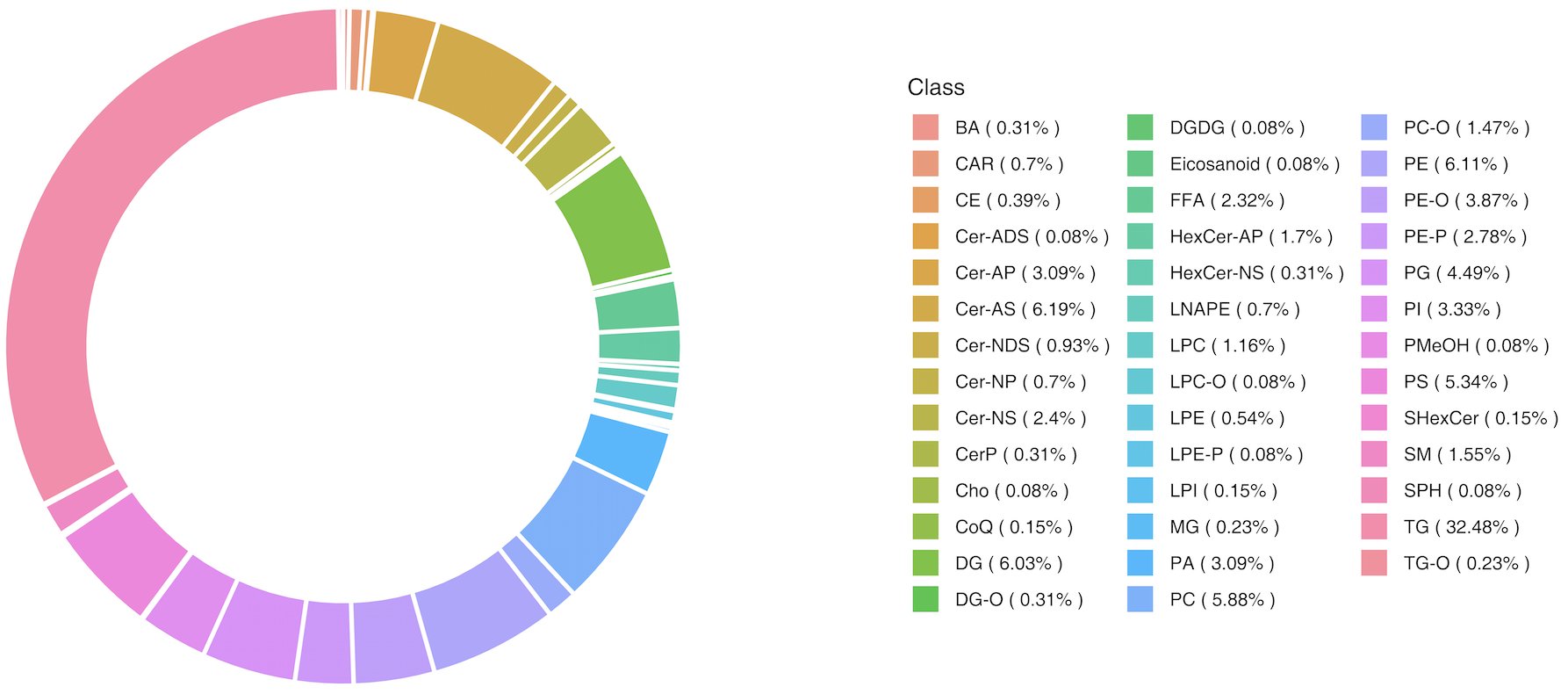 Figure S1. Ring diagram of lipid subclass composition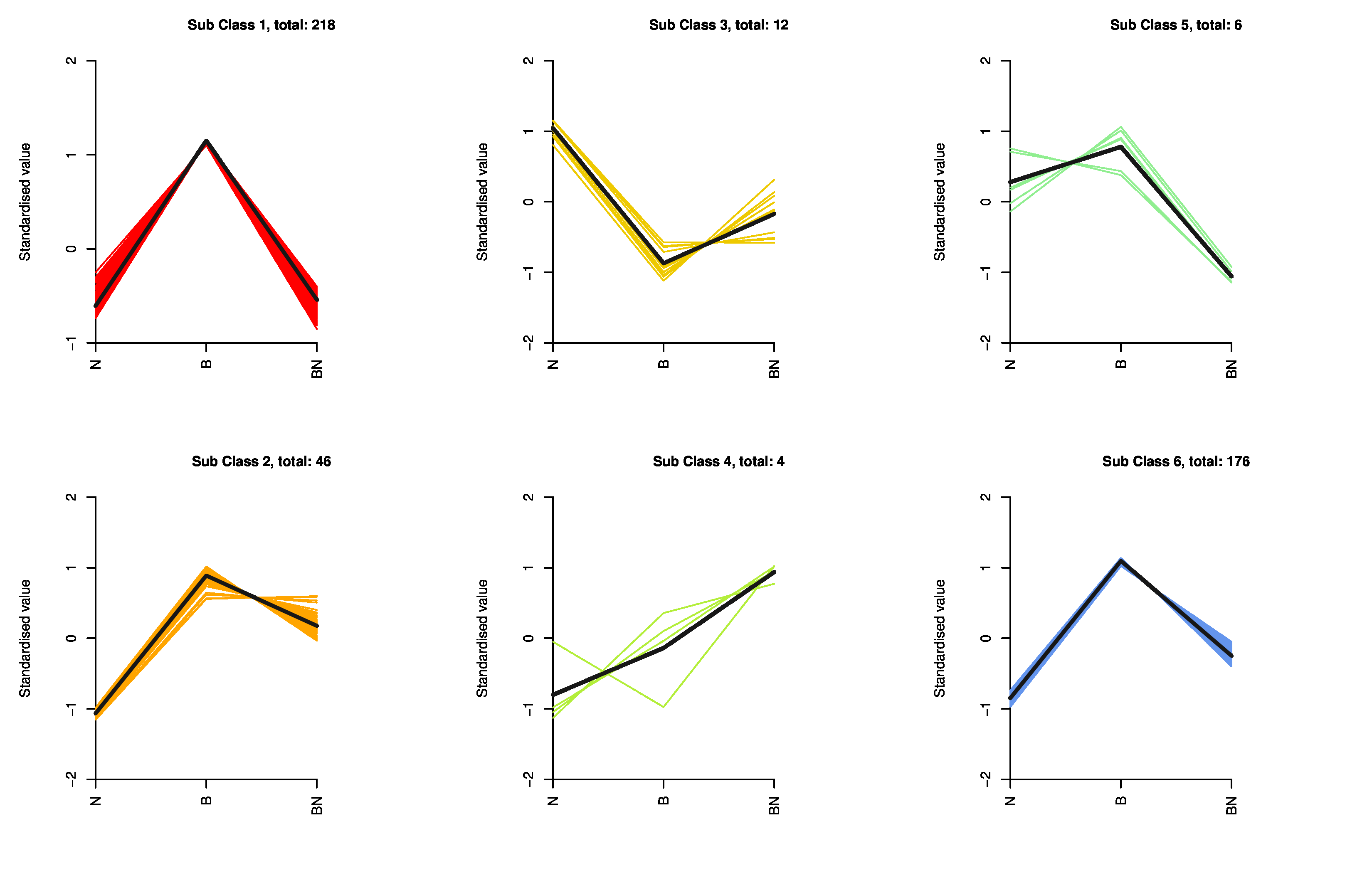 Figure S2. K-Means of SCLs. The horizontal ordinate represents sample groups, the Y-axis represents standardized relative lipid content, and Sub Class represents lipid class numbers with the same trend of change. B represents Berkshire pigs, N represents Ningxiang pigs, BN represents F1 pigs.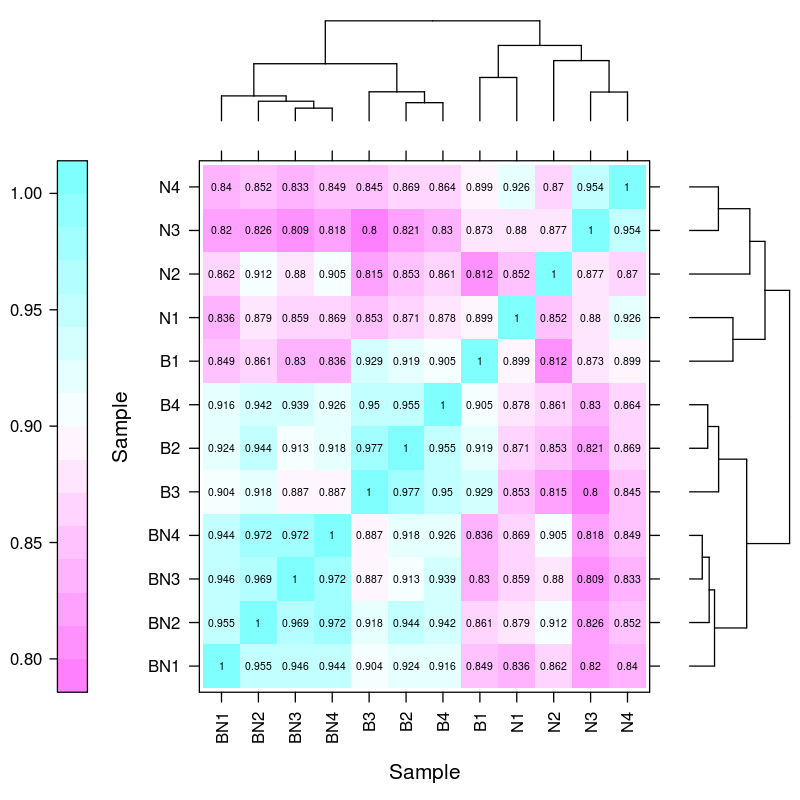 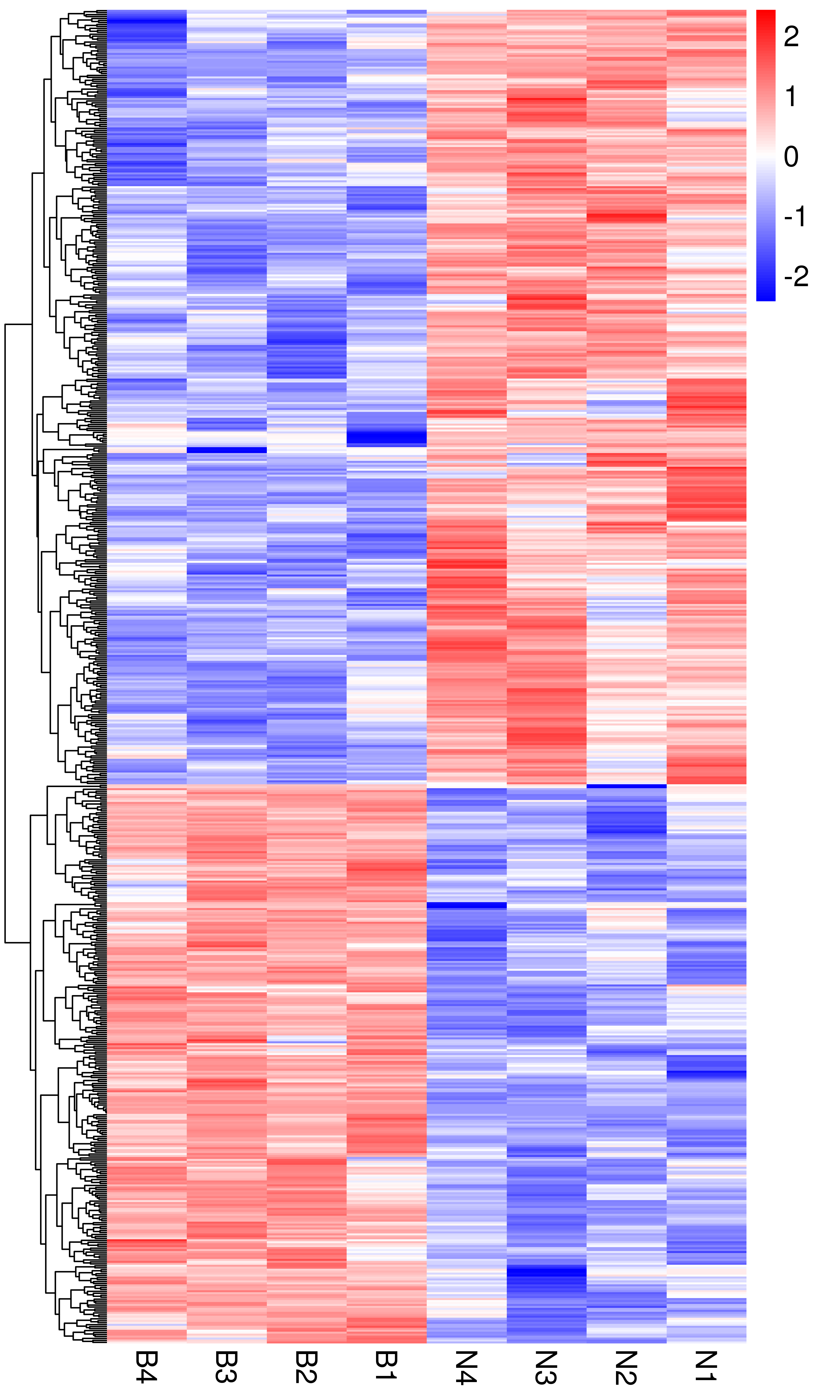 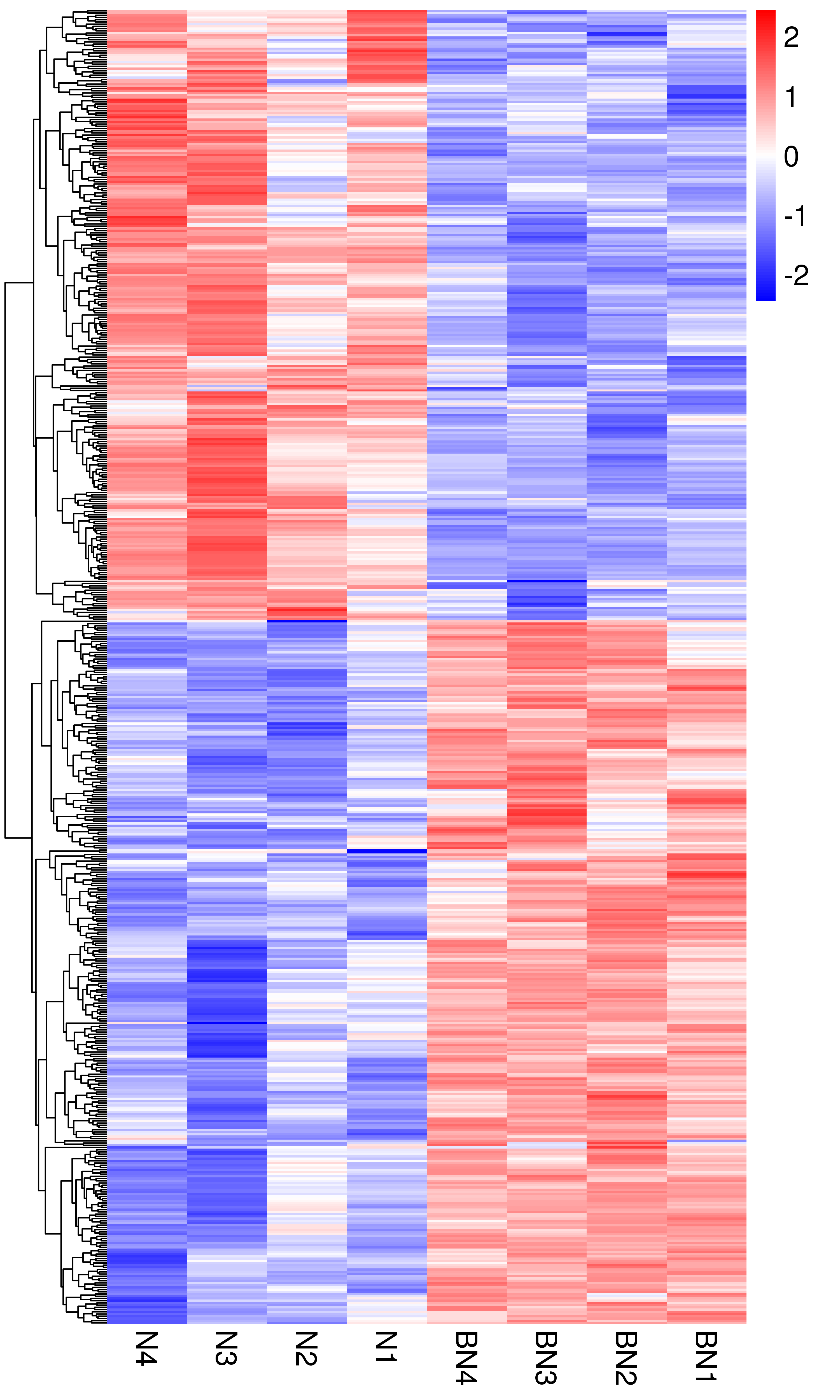 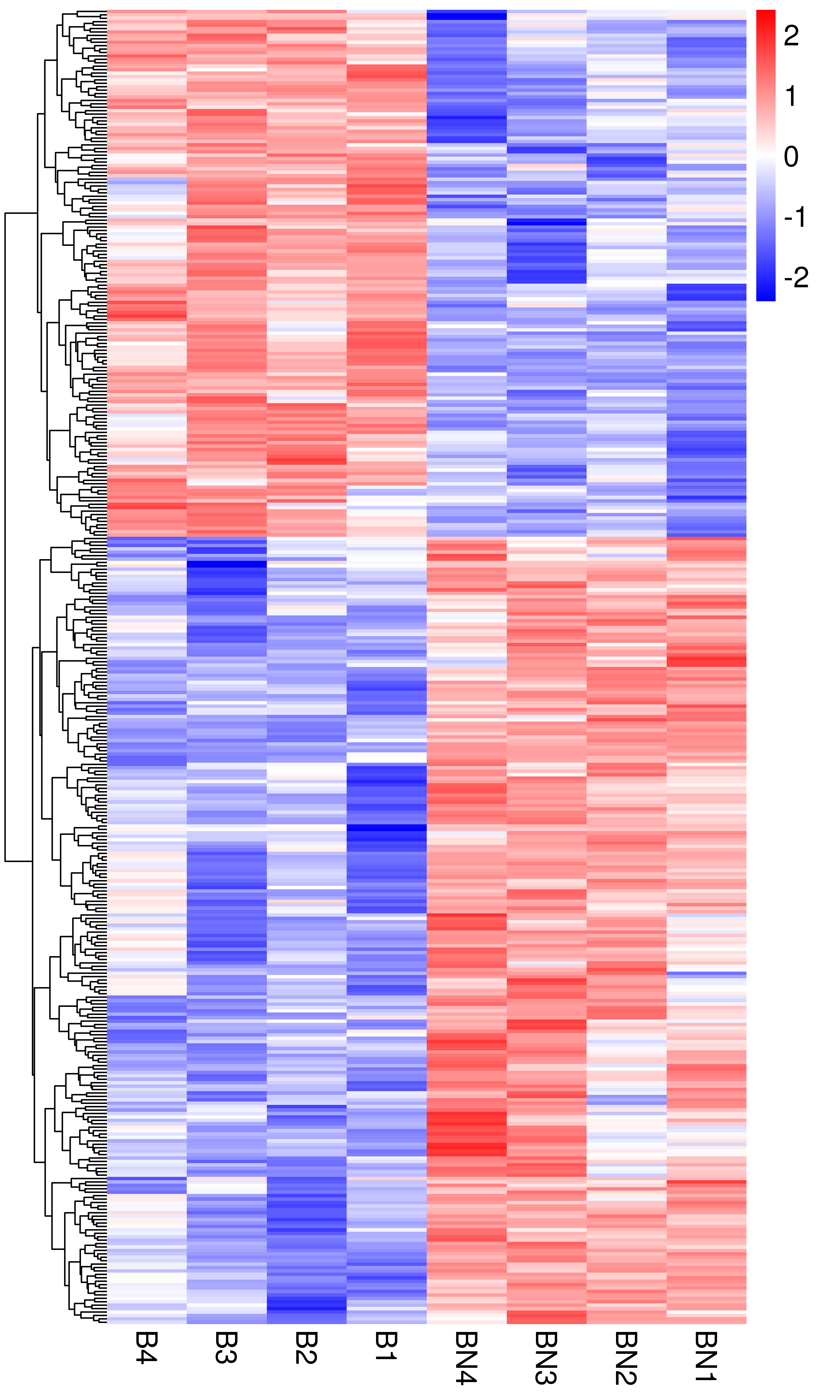 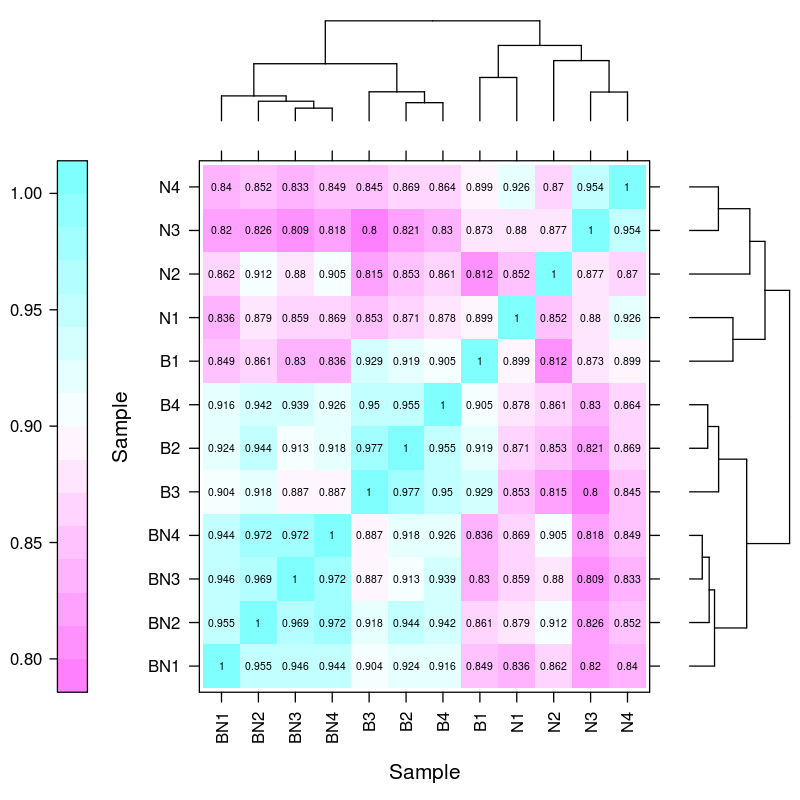 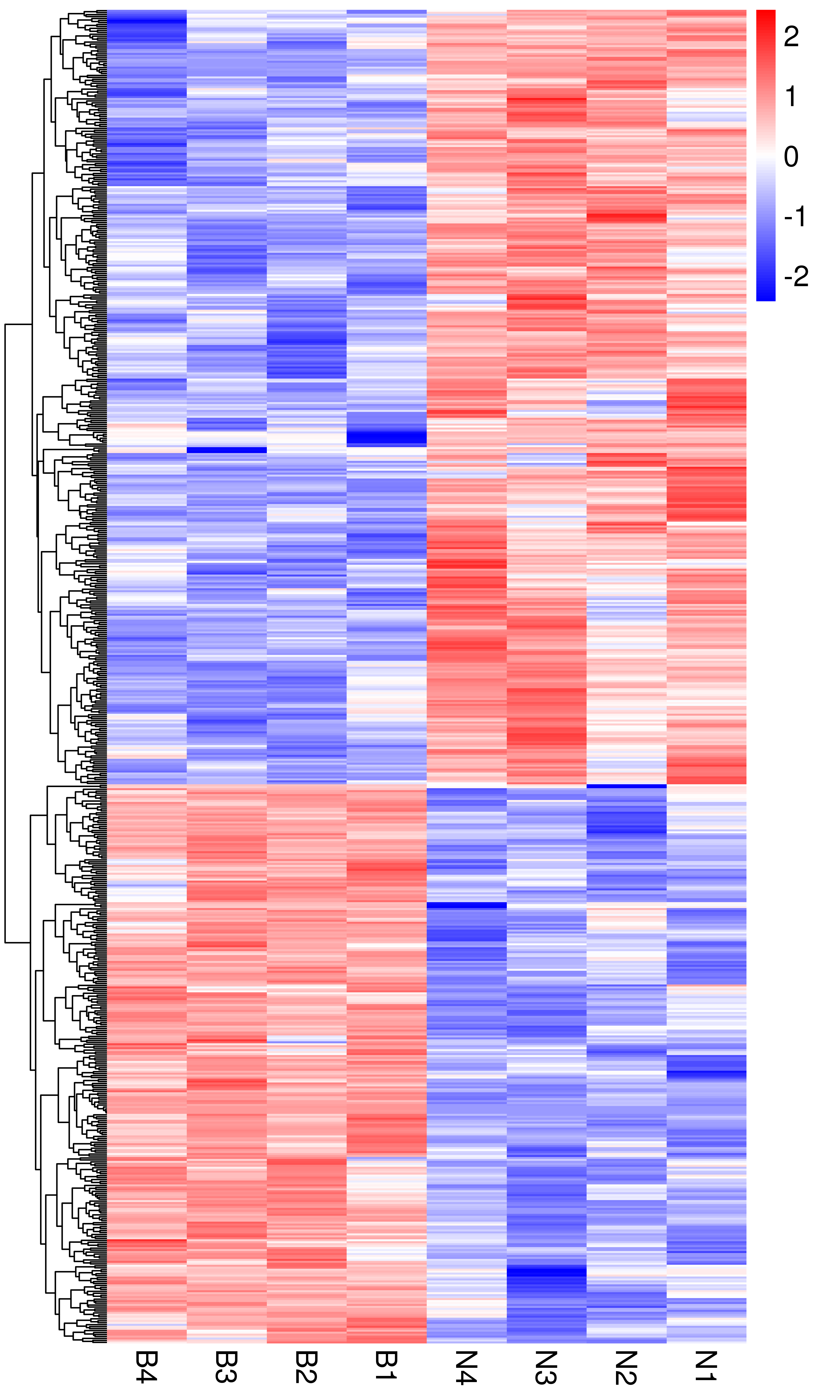 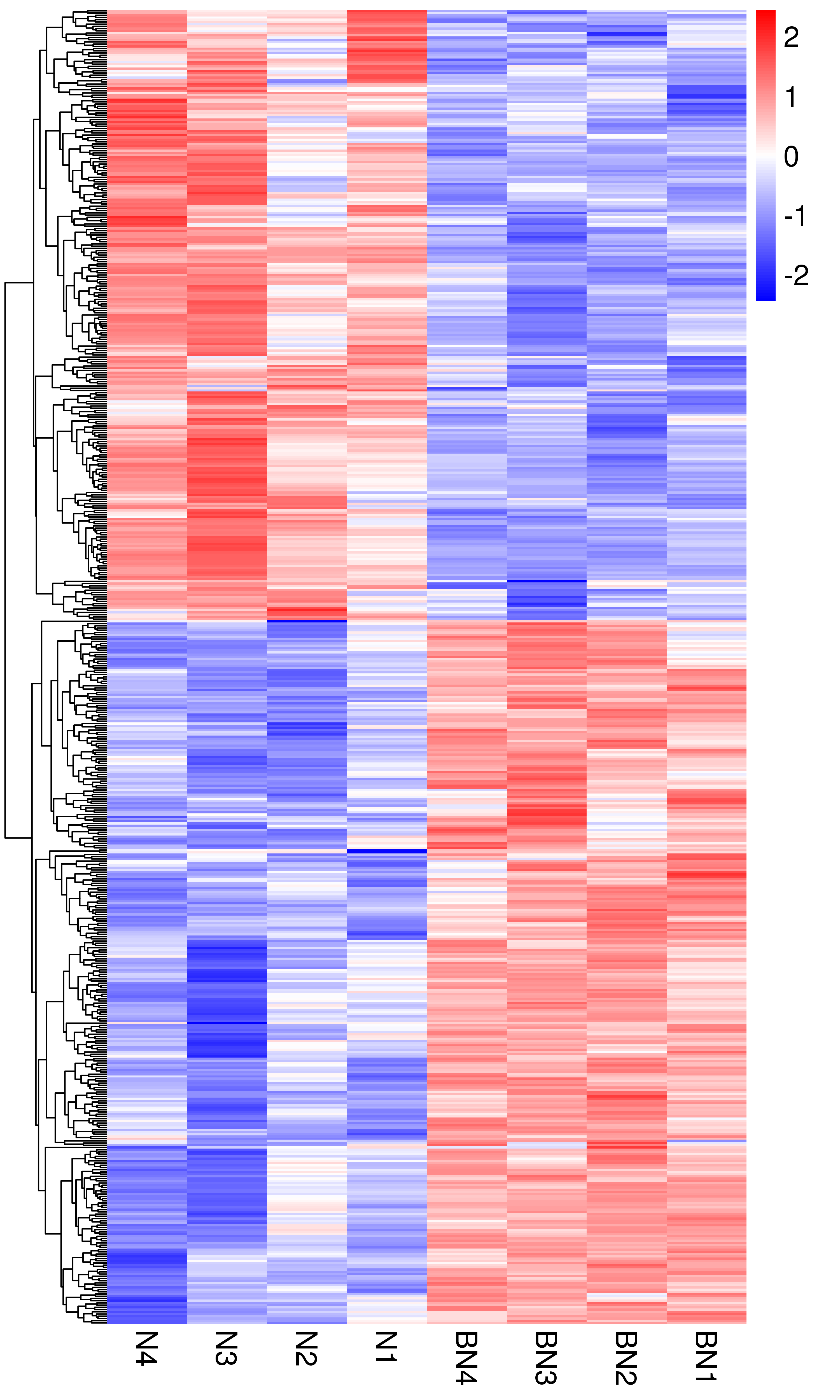 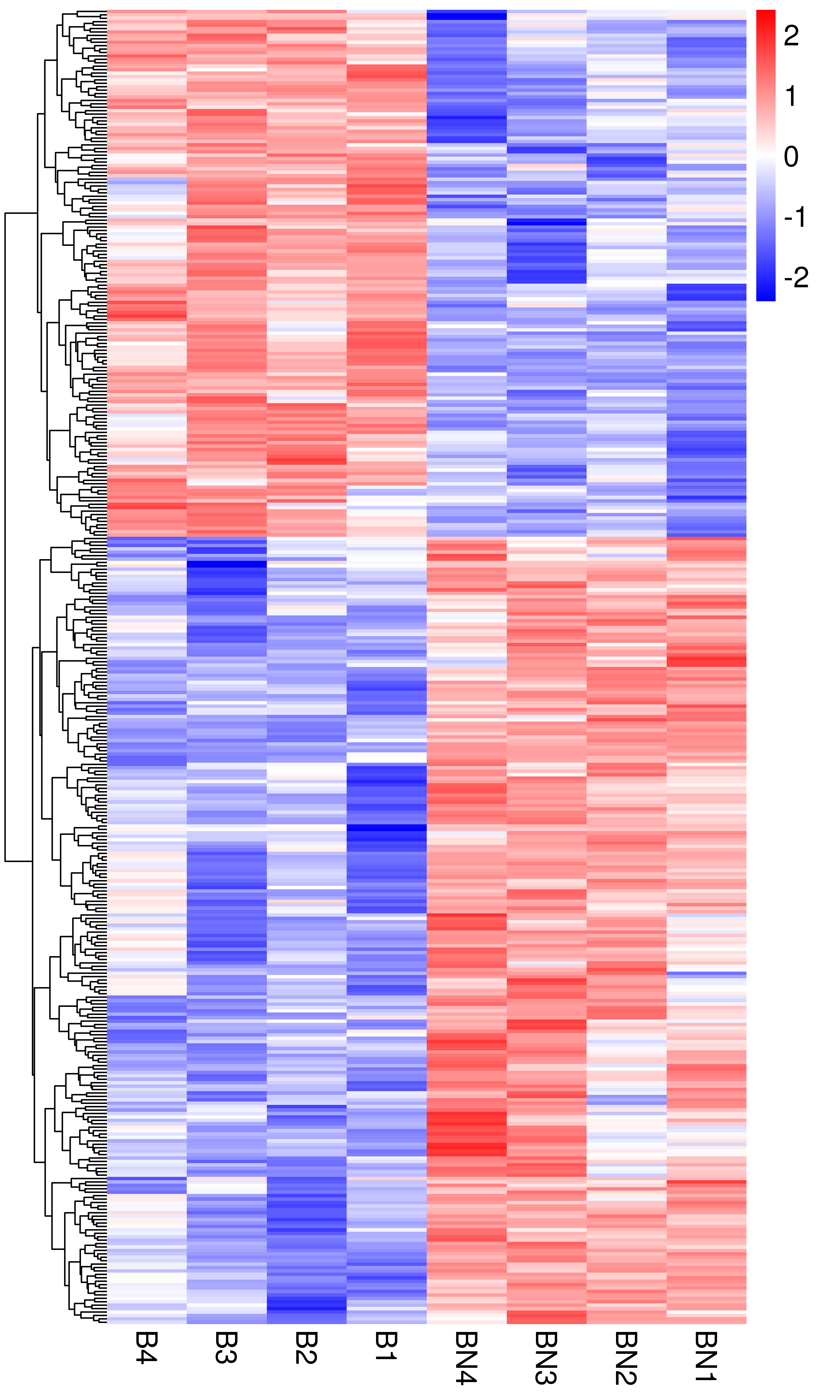 Figure S3. Transcriptome profiles diverse in the subcutaneous adipose tissue. (A) Transcriptome correlation analysis, B represents Berkshire pigs, N represents Ningxiang pigs, BN represents F1 pigs; (B-D) Cluster heat map of DEGs for the subcutaneous adipose tissue in the groups of Berkshire pigs vs Ningxiang pigs (B), Ningxiang pigs vs F1 pigs (C), Berkshire pigs vs F1 pigs (D), B represents Berkshire pigs, N represents Ningxiang pigs, BN represents F1 pigs.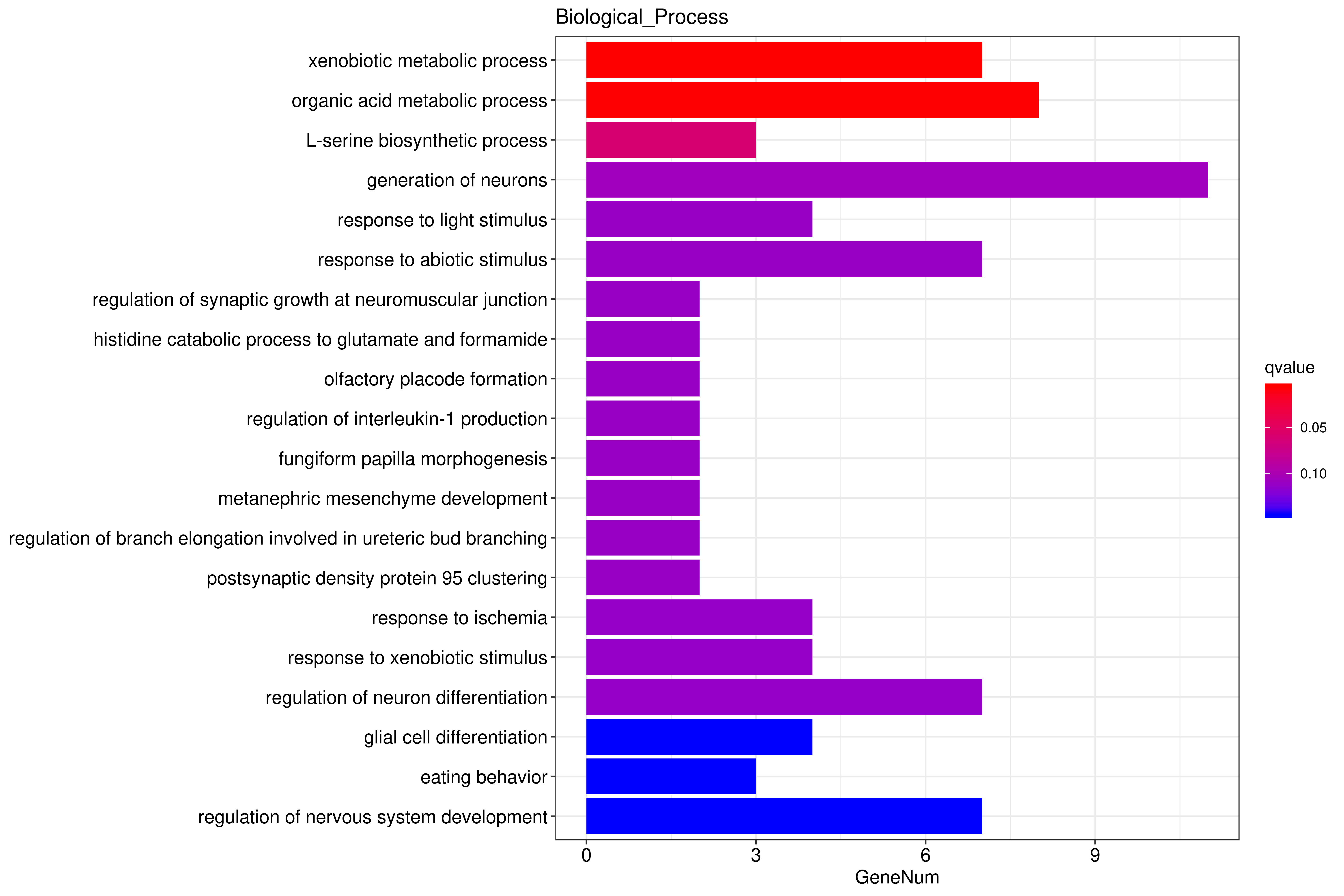 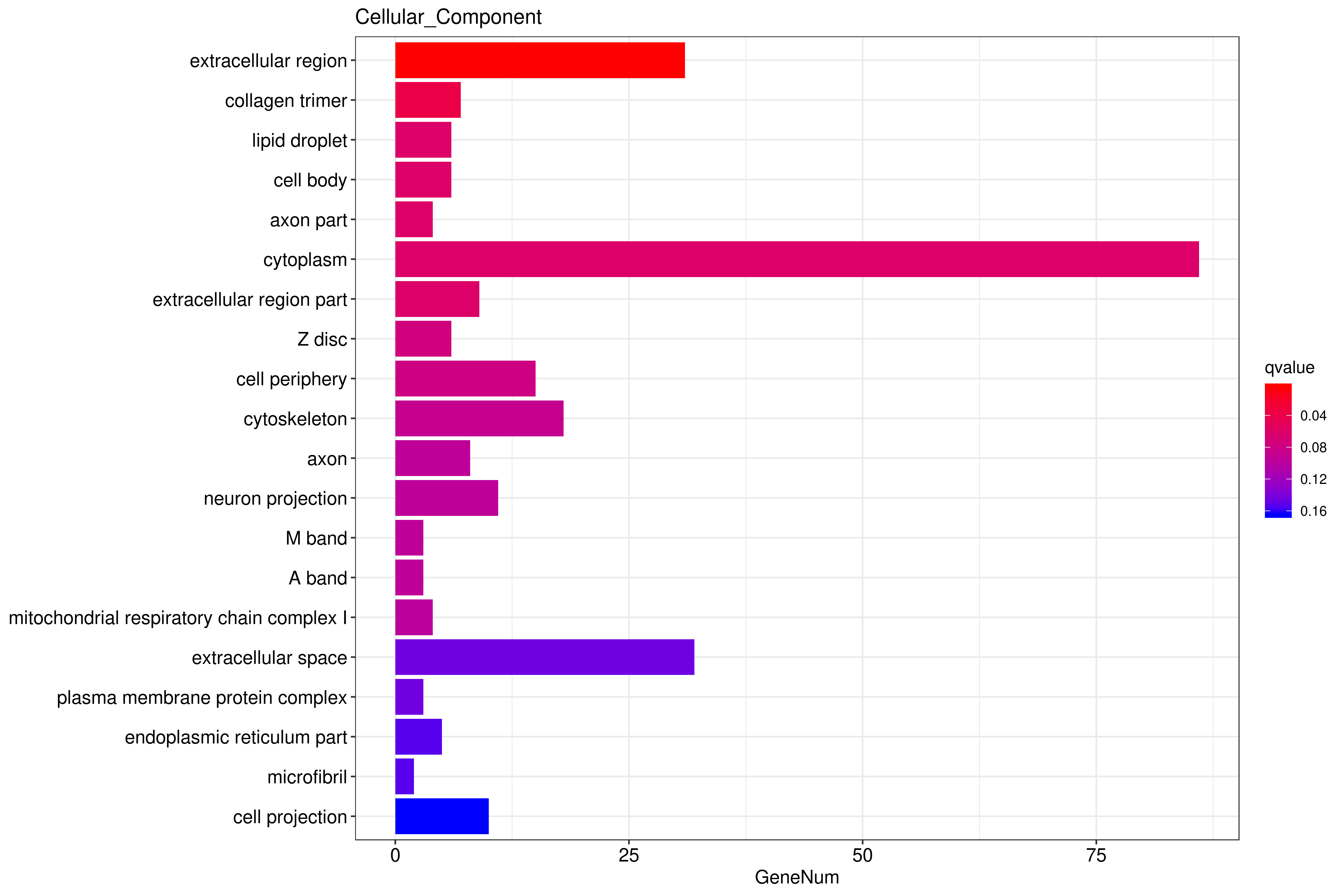 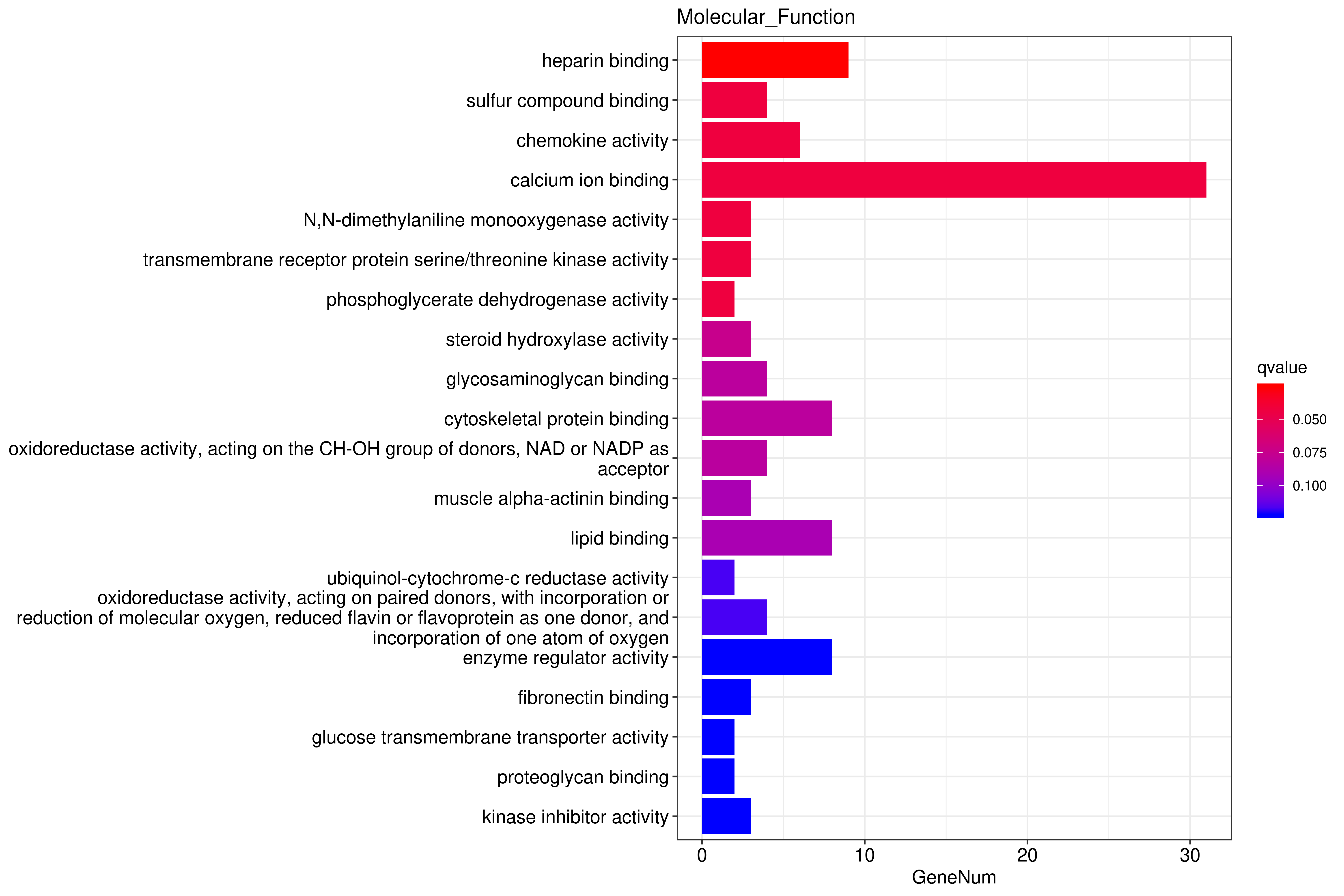 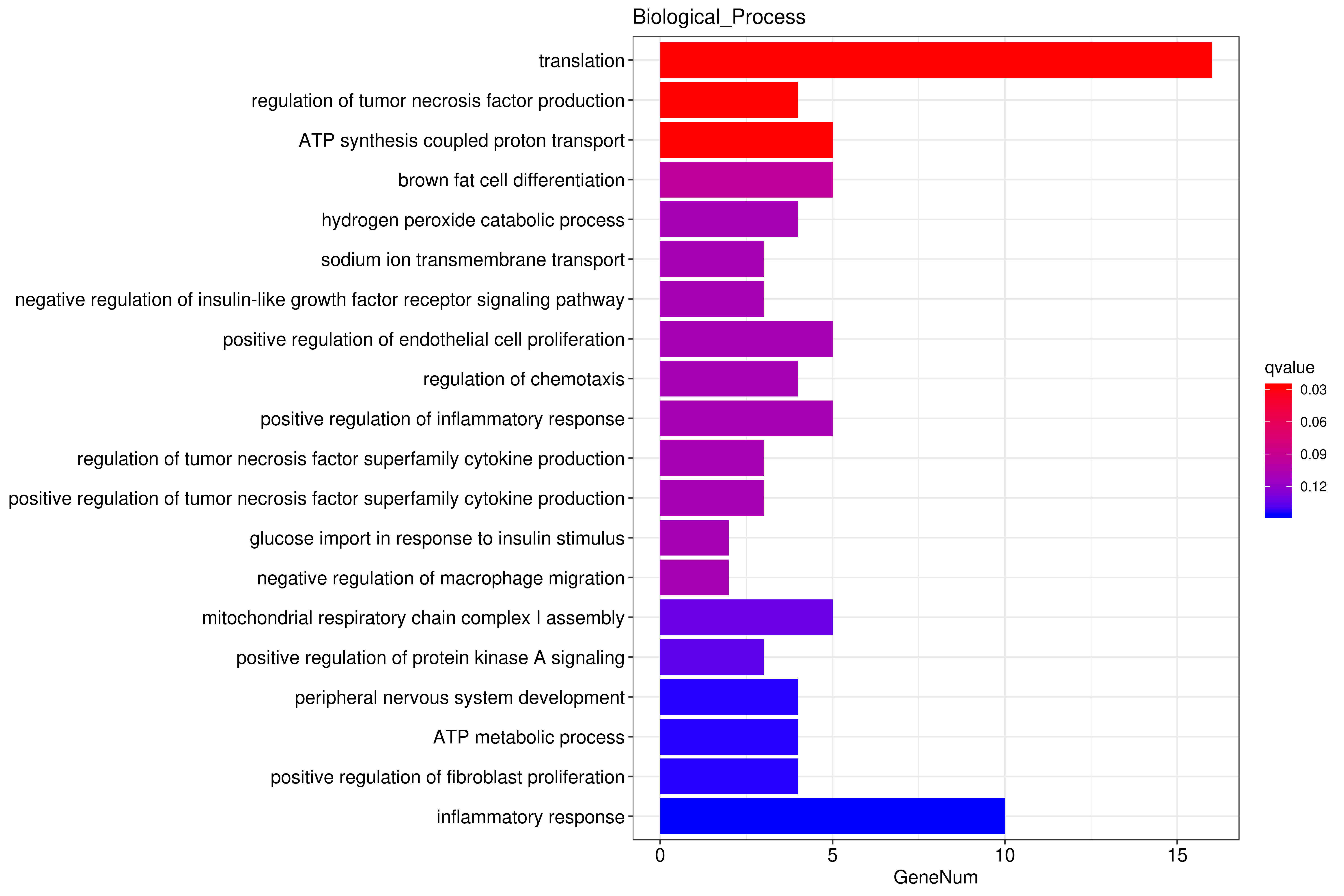 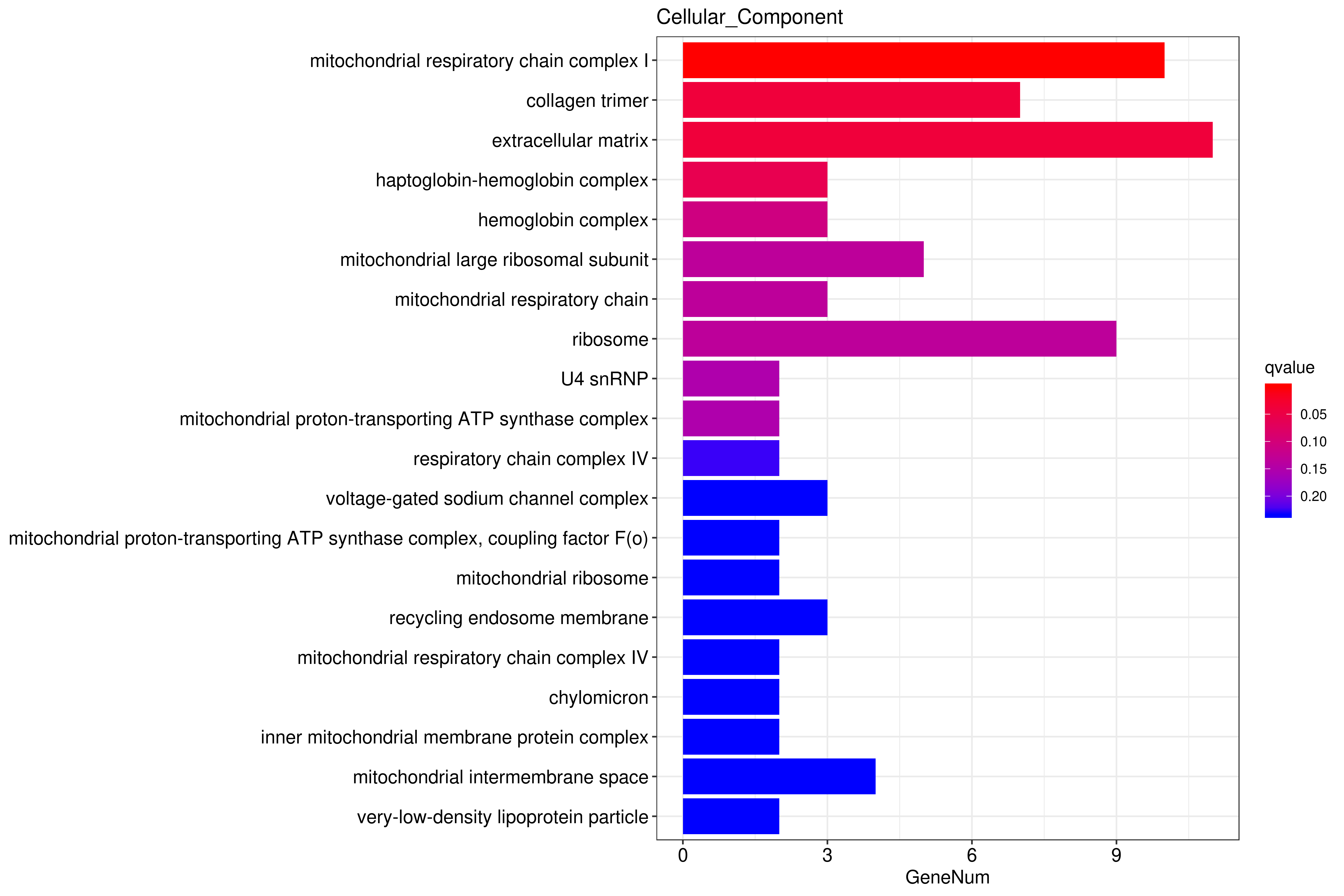 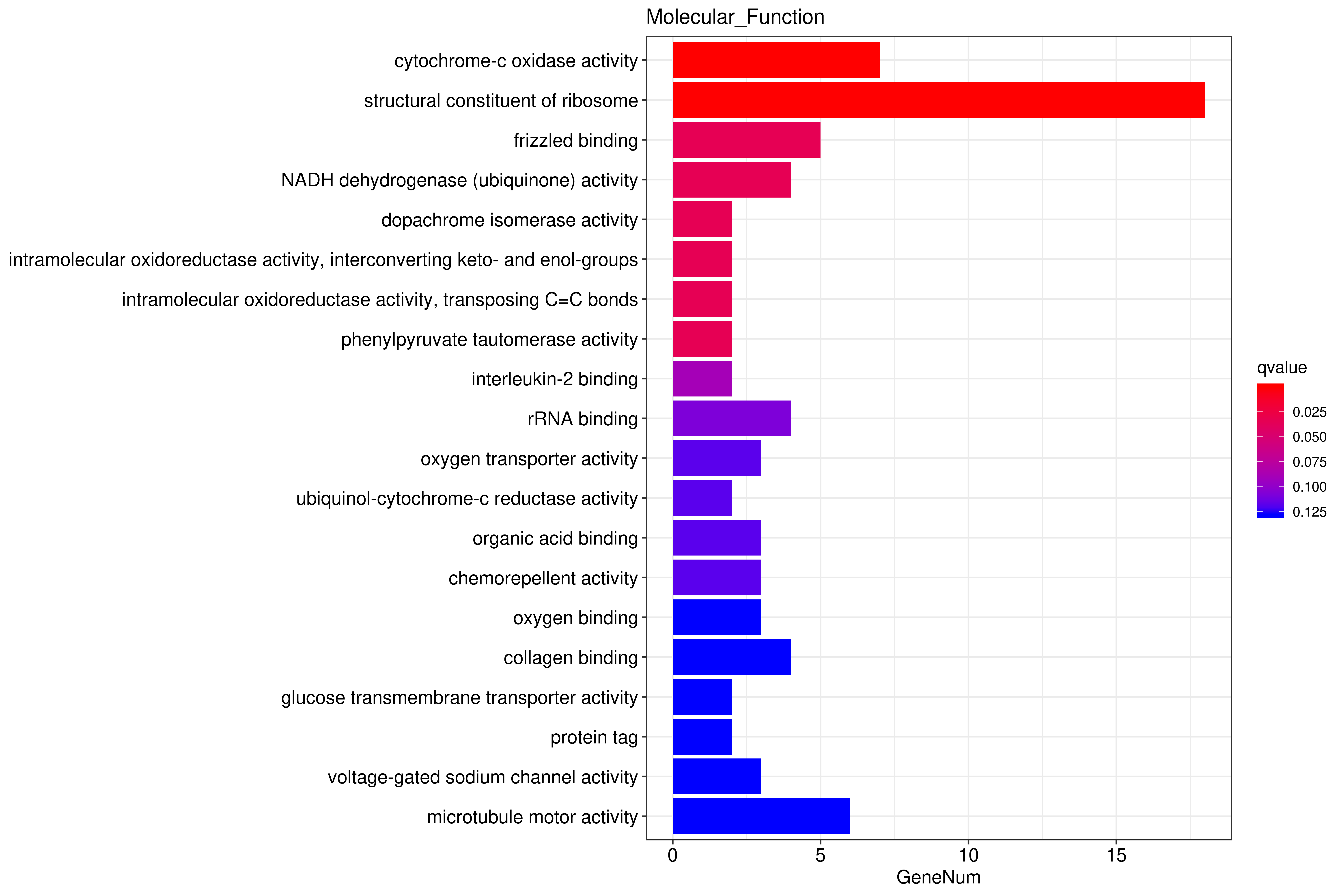 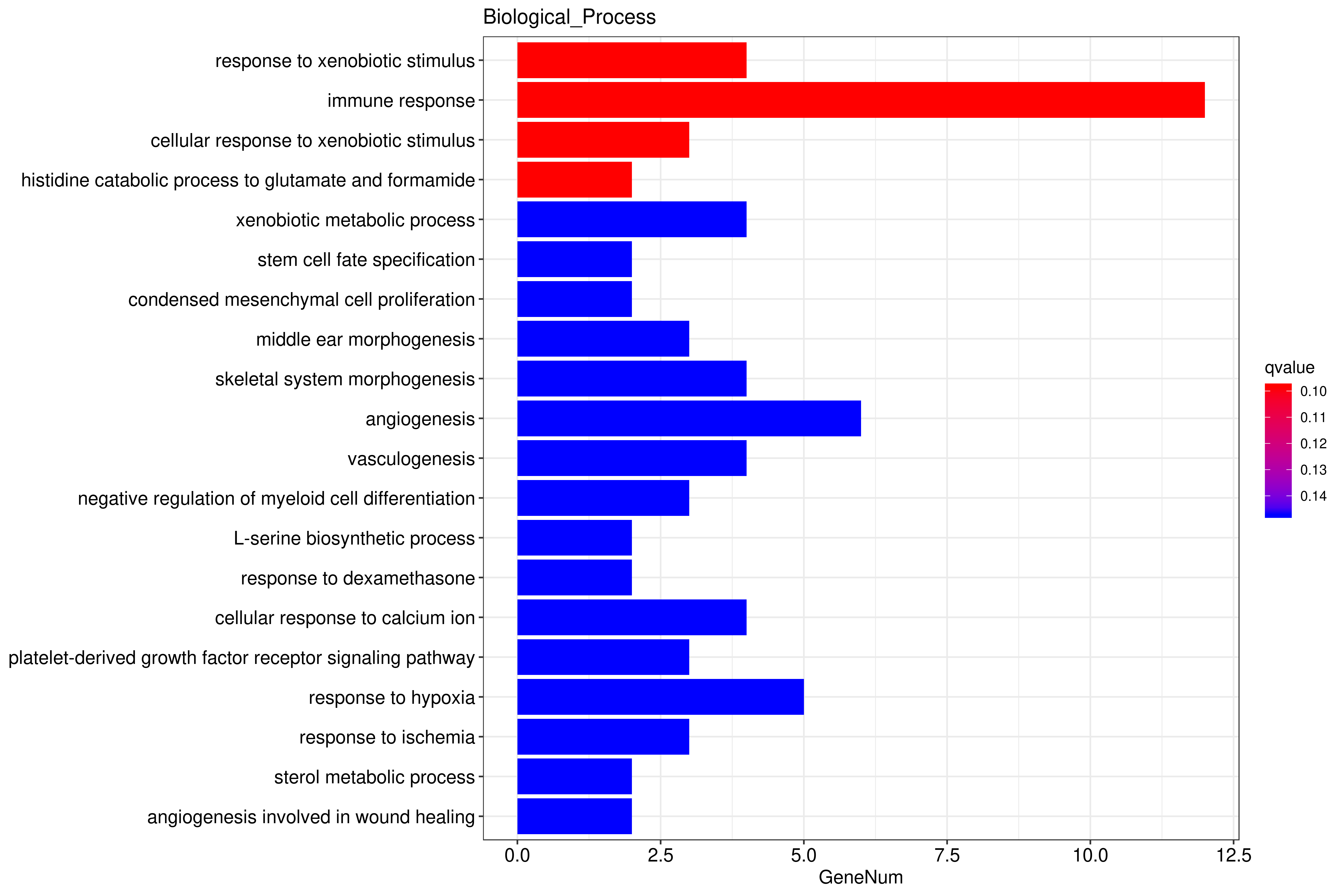 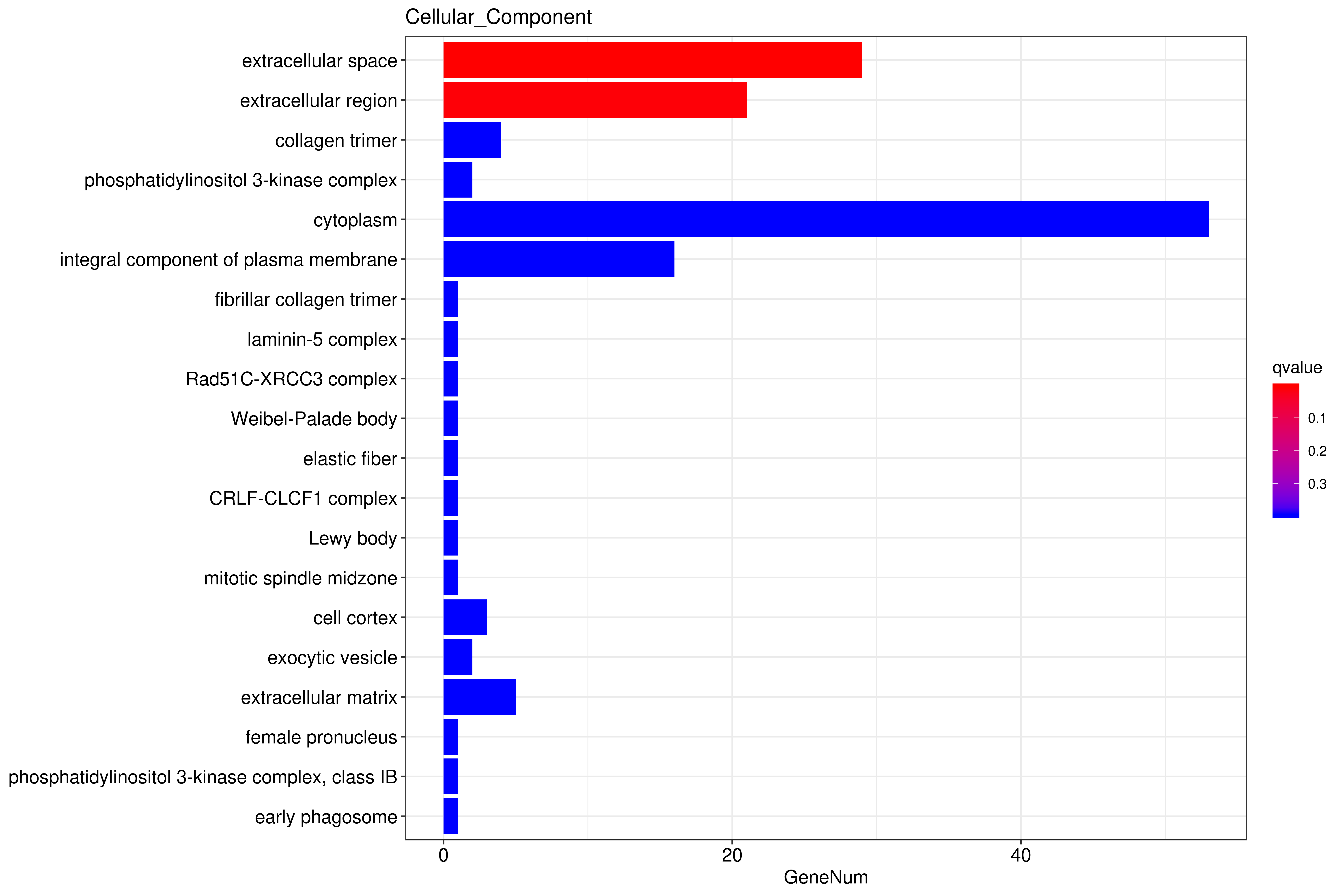 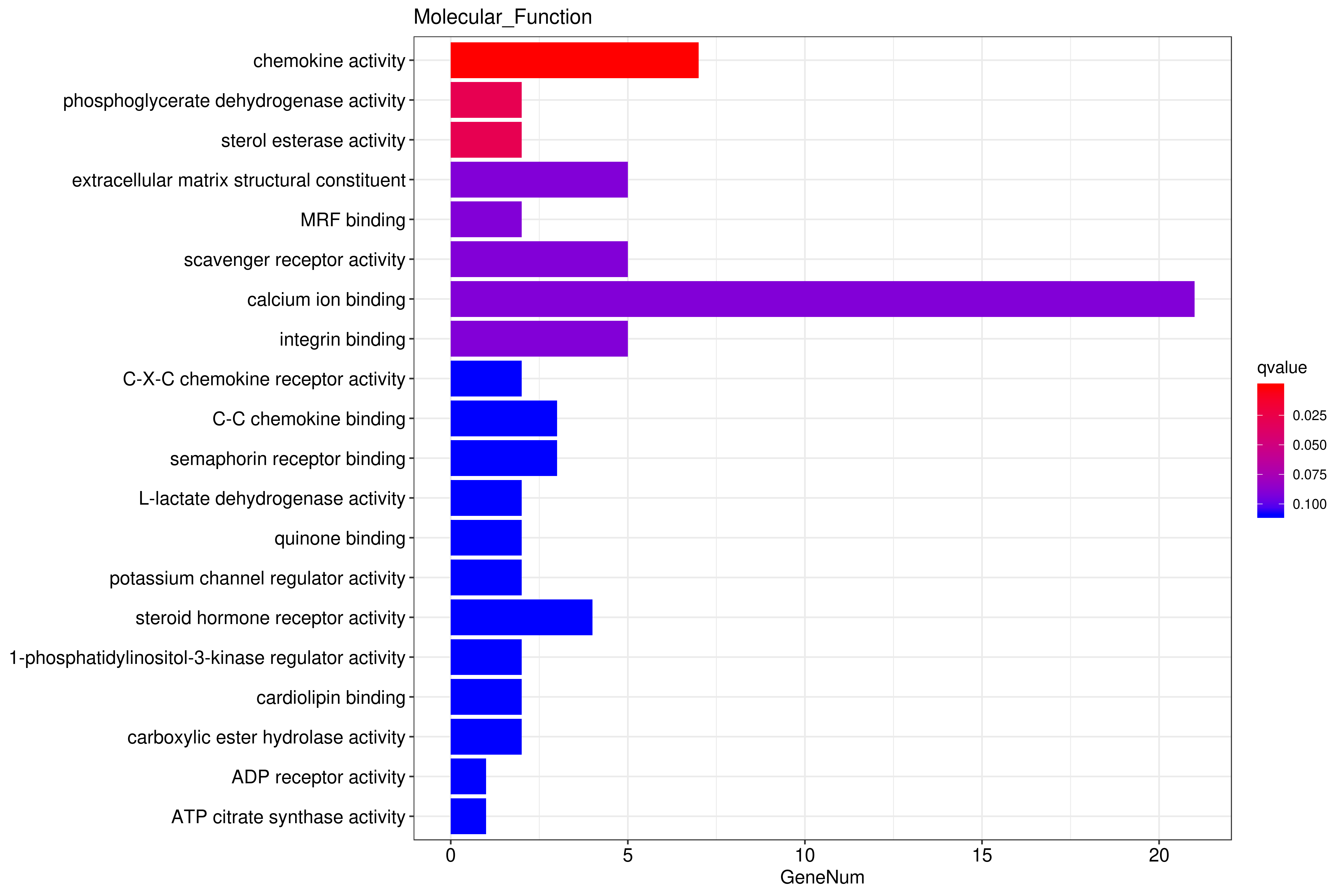 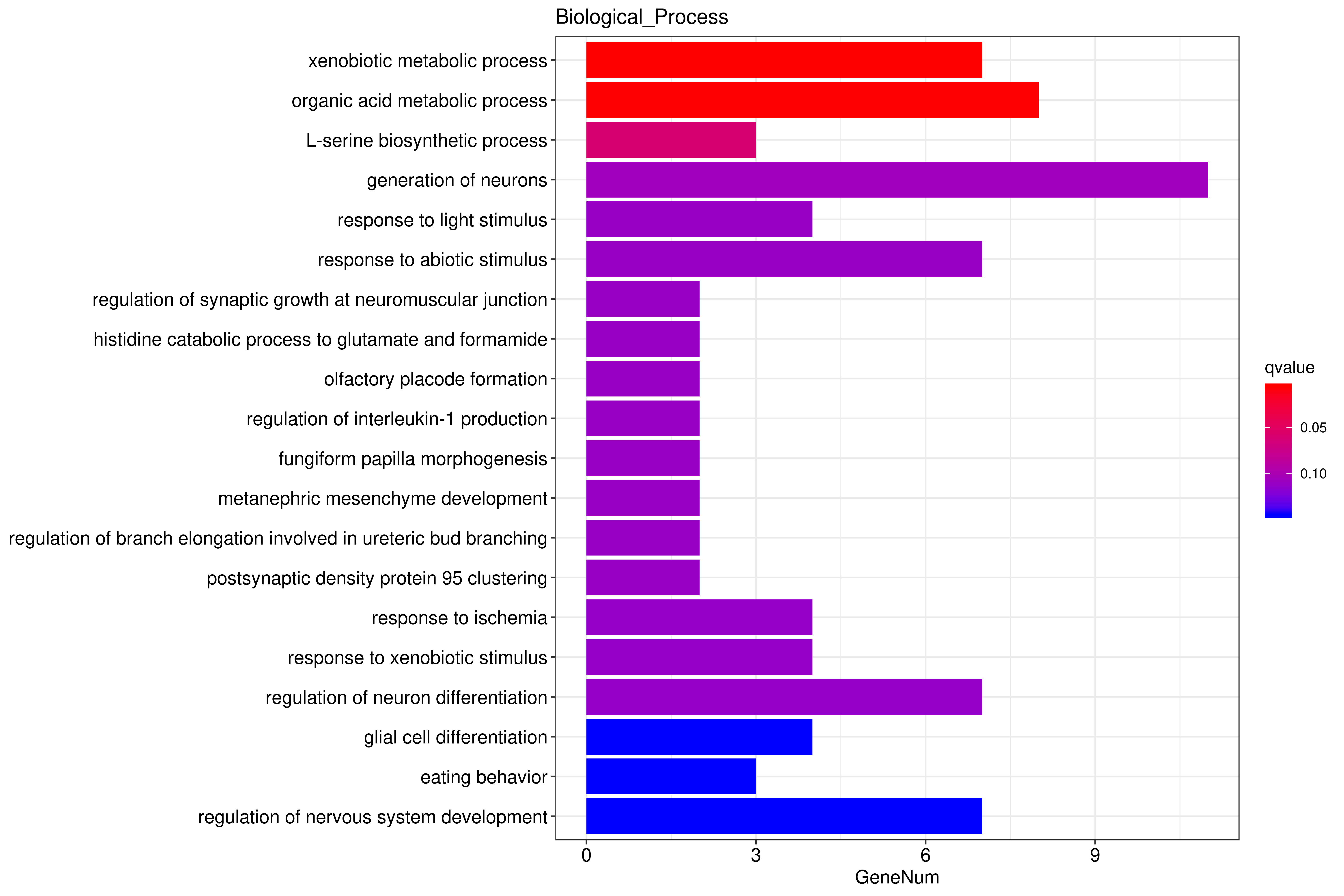 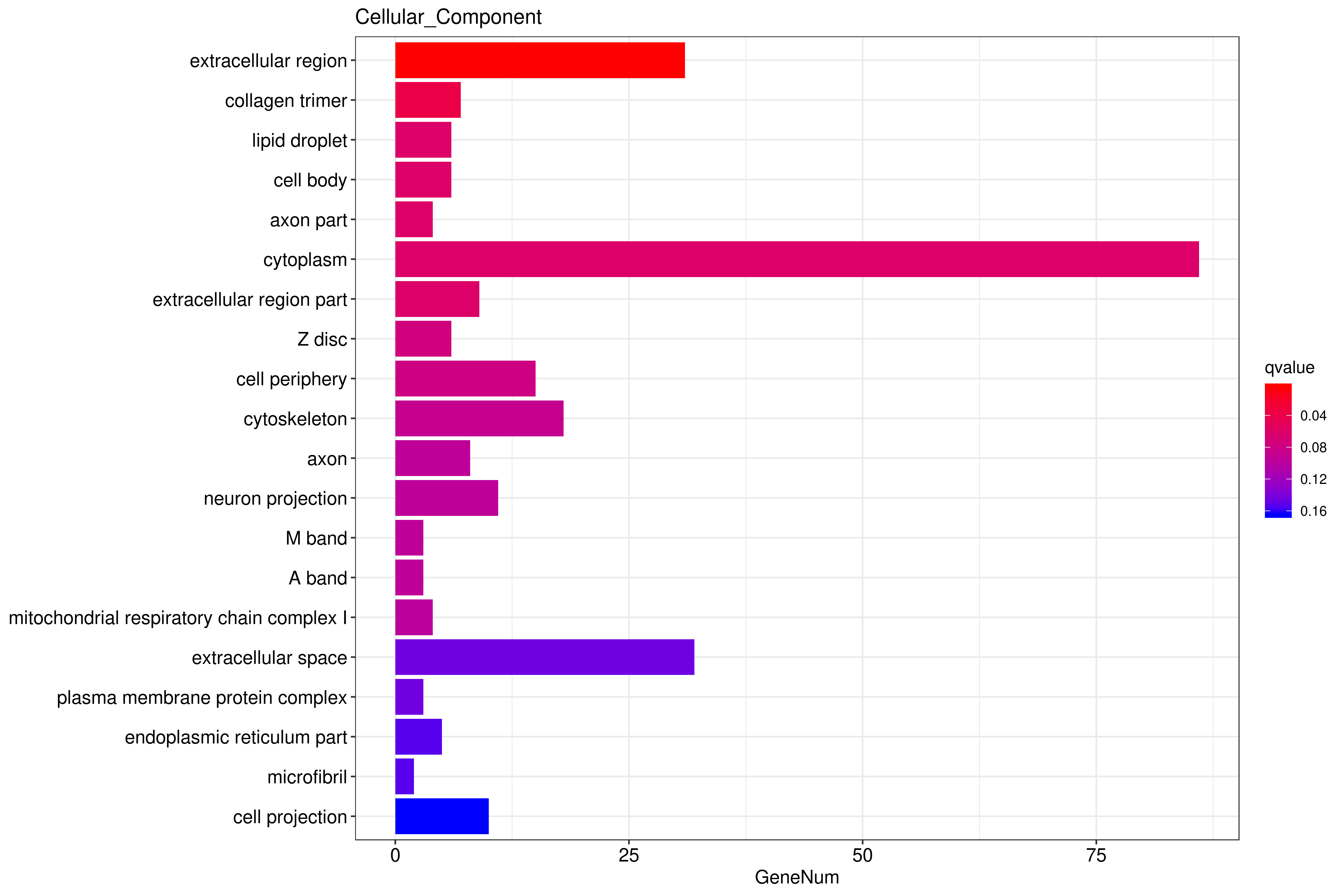 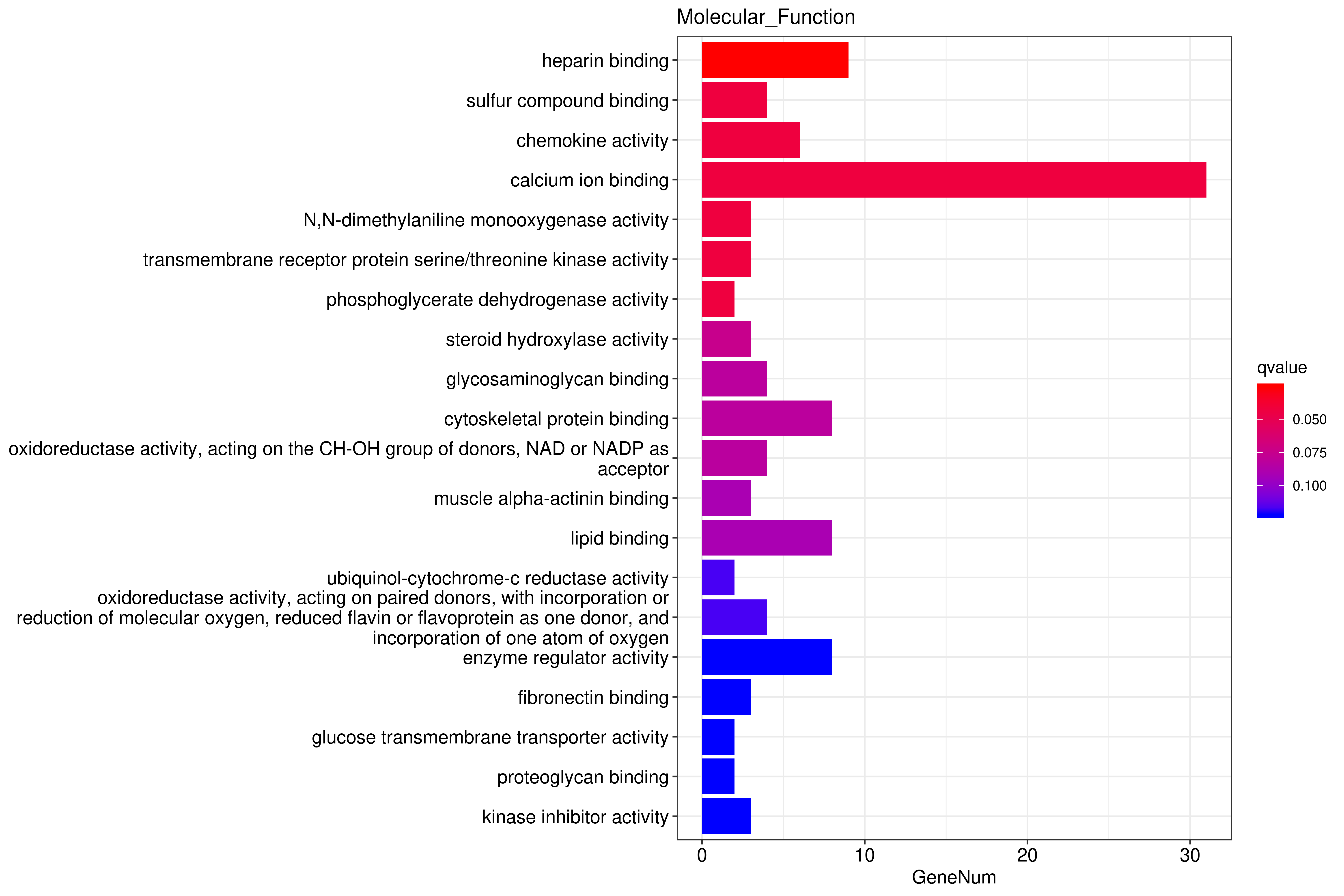 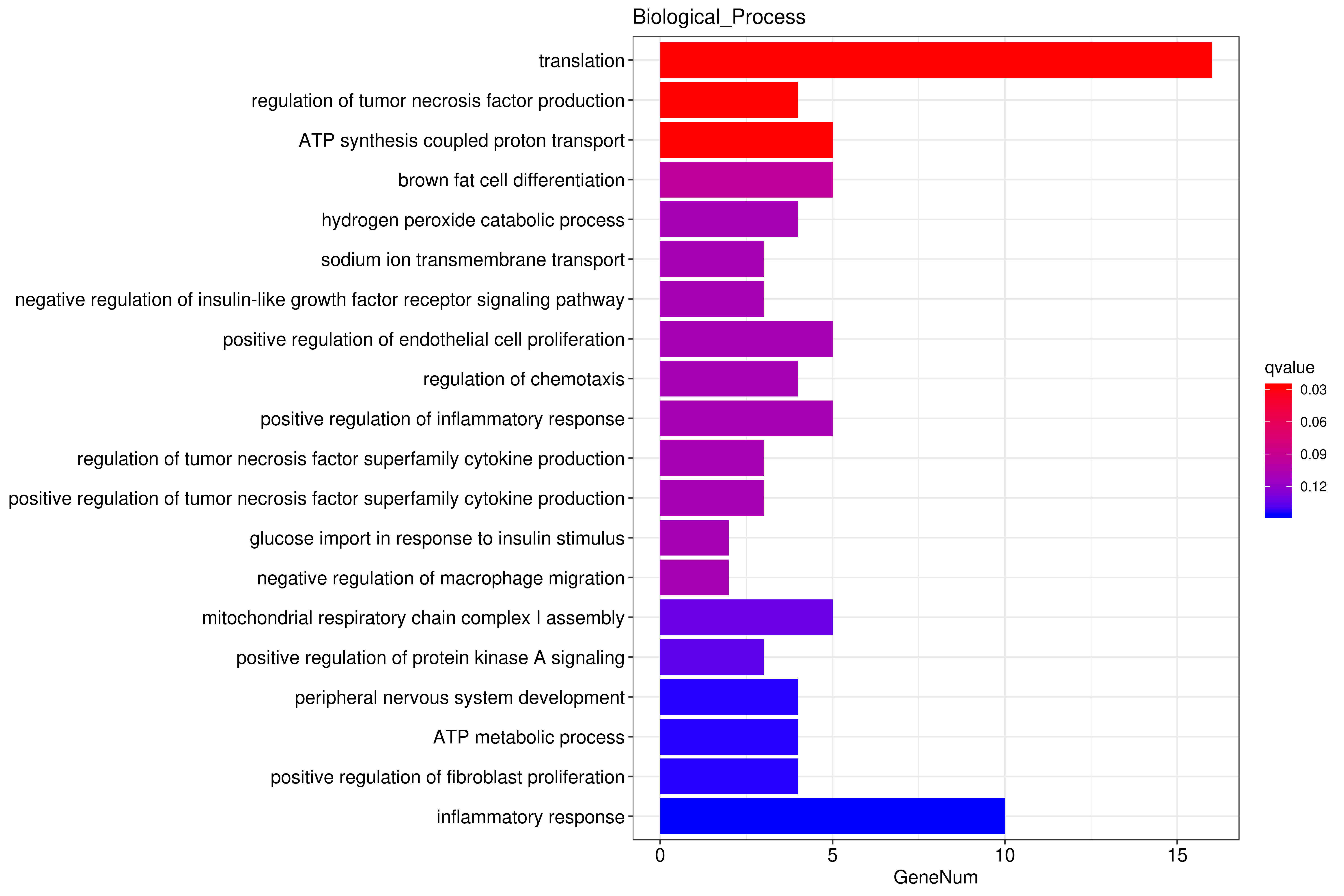 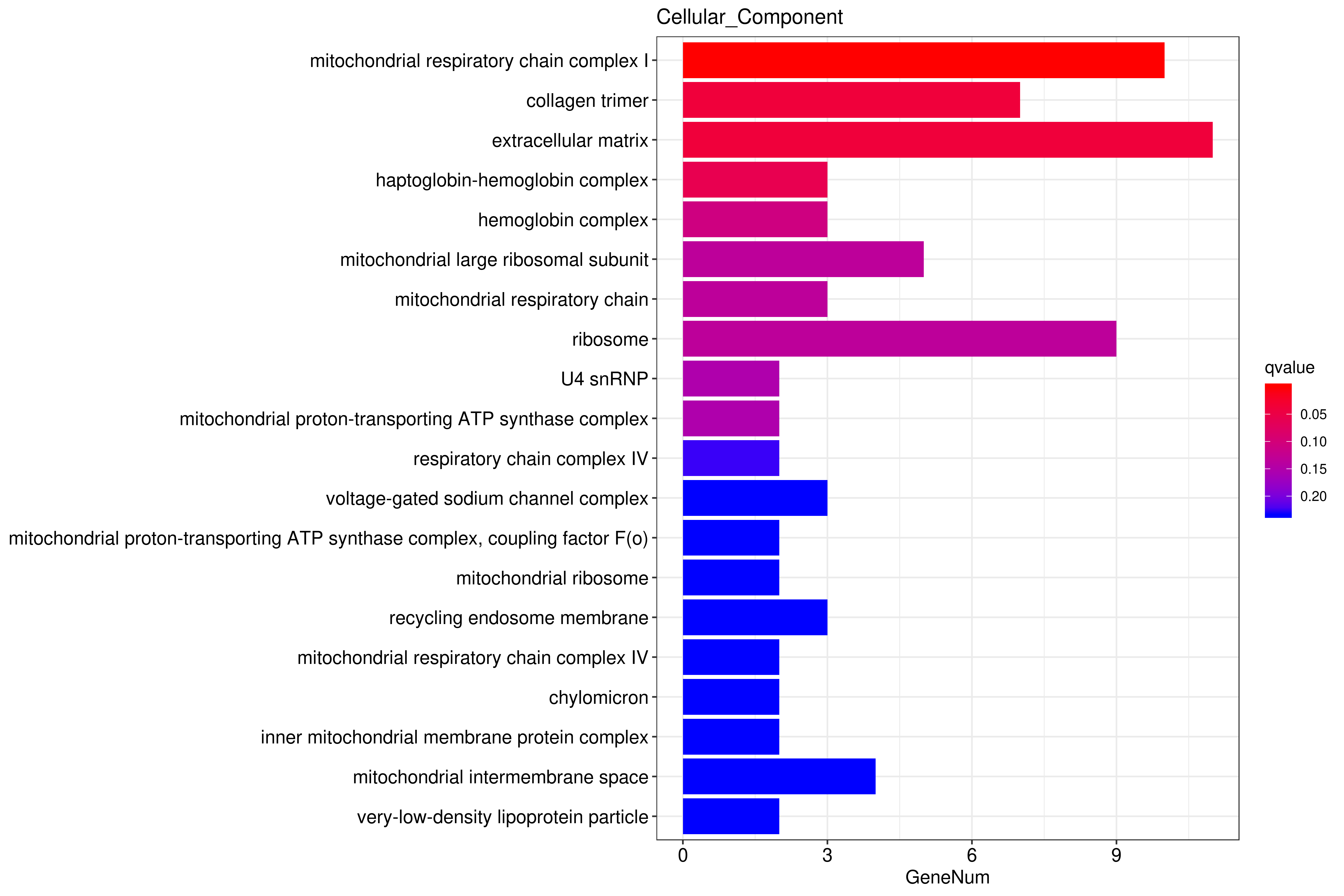 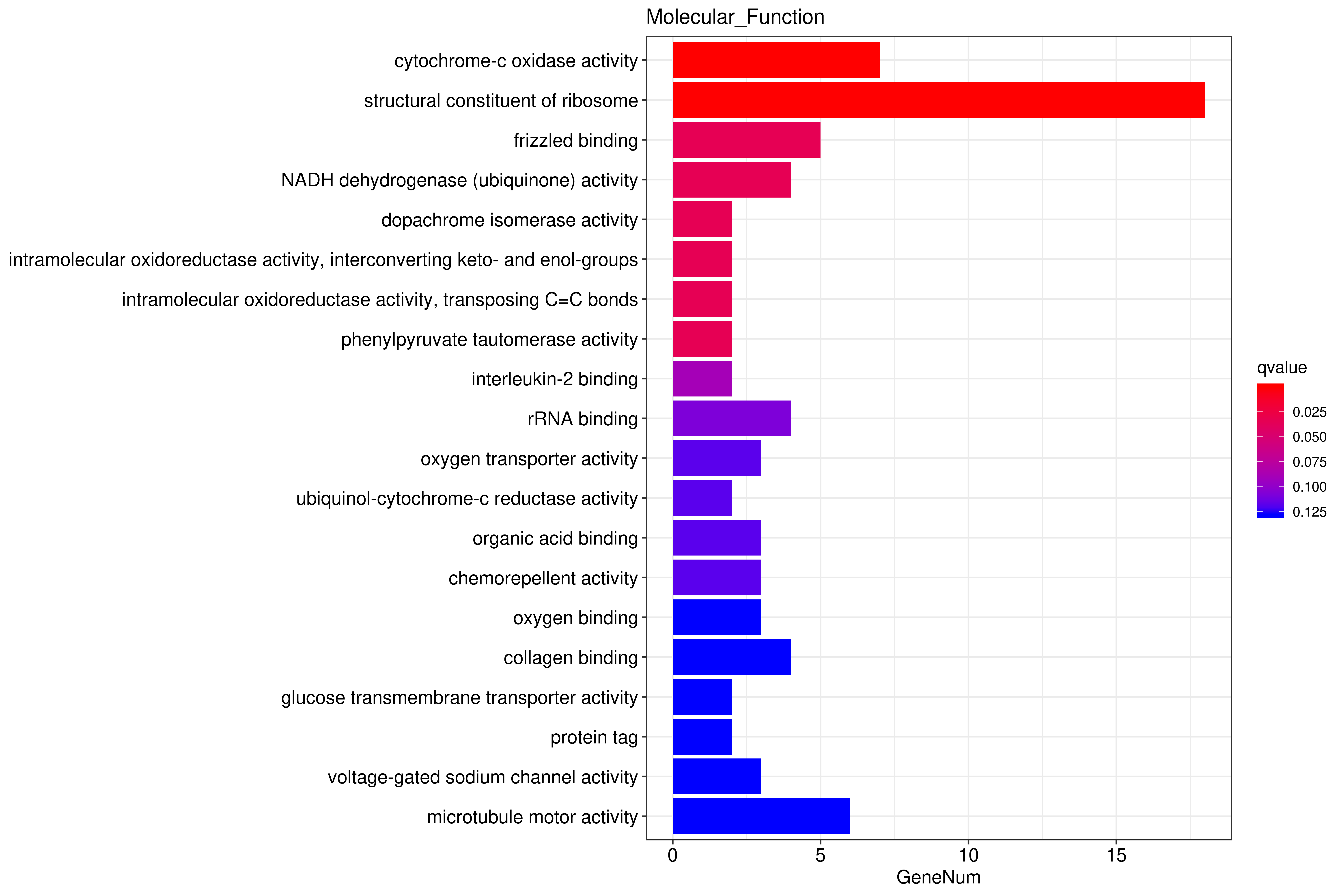 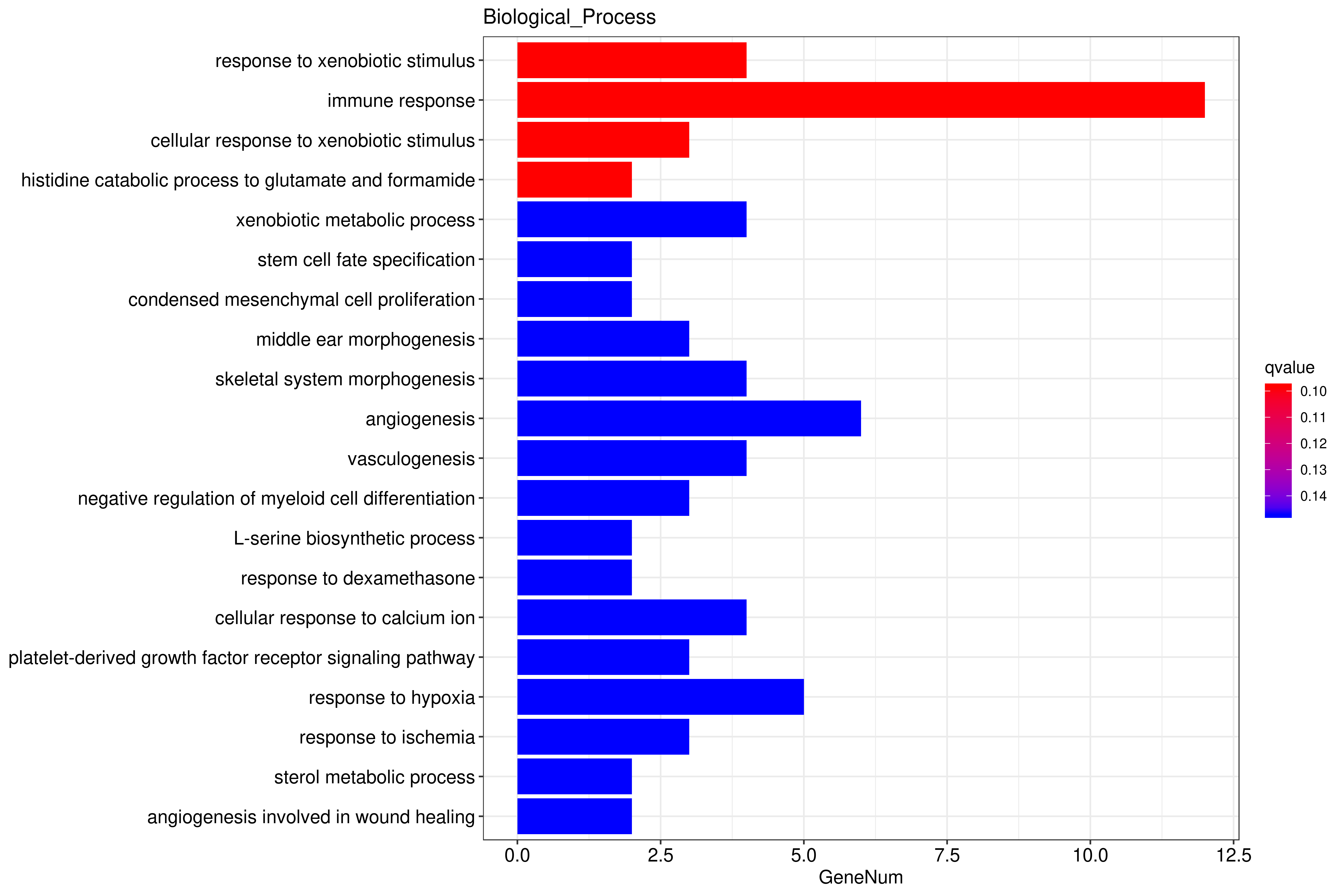 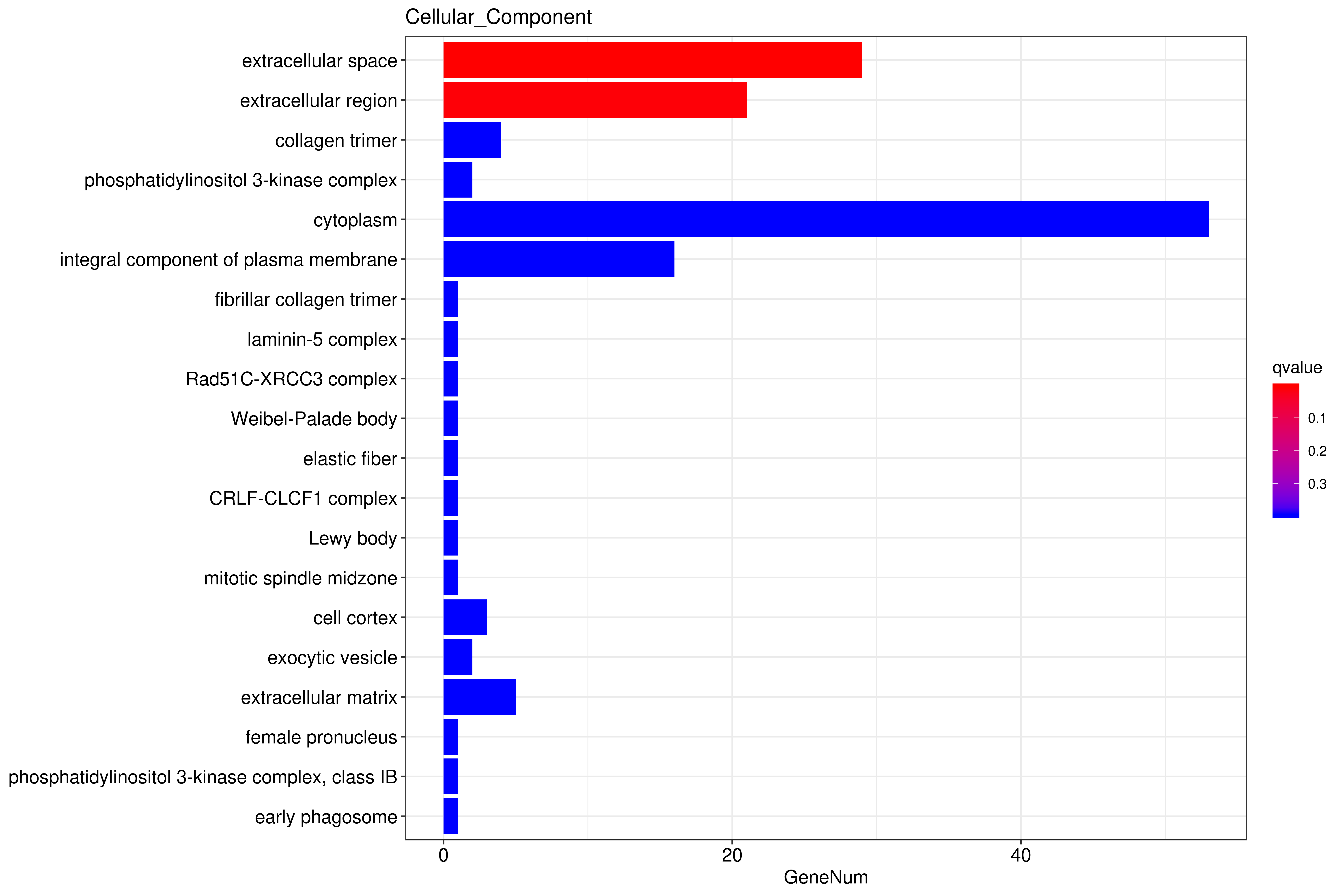 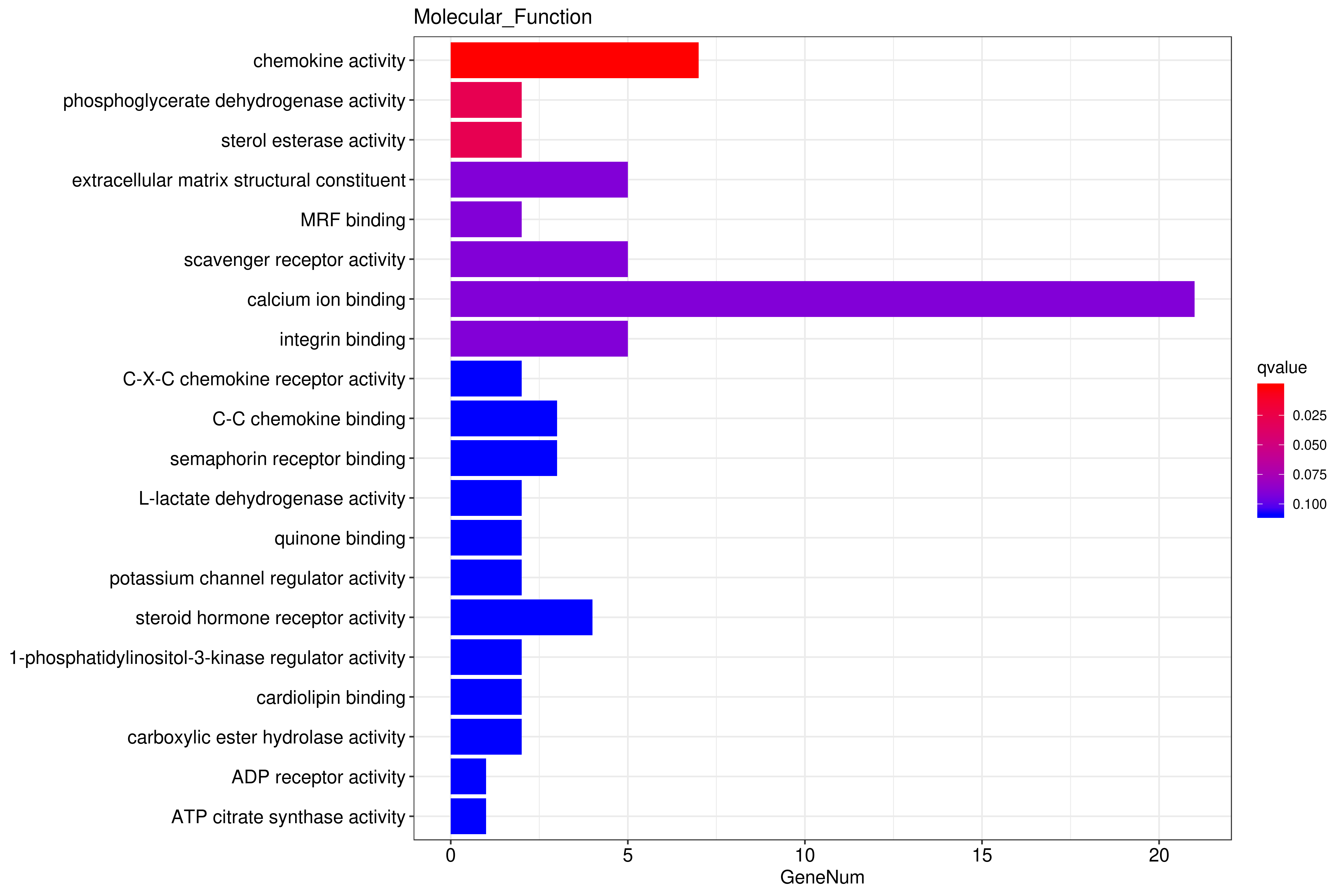 Figure S4. A partial list of bioinformatics analysis results using DEGs of the subcutaneous adipose tissue. (A-C) The column diagrams for the analysis of biological process (A), cellular component (B), and molecular function (C) of DEGs in Berkshire pigs vs Ningxiang pigs; (D-F) The column diagrams for the analysis of biological process (D), cellular component (E), and molecular function (F) of DEGs in Ningxiang pigs vs F1 pigs; (G-I) The column diagrams for the analysis of biological process (G), cellular component (H), and molecular function (I) of DEGs in the group of Berkshire pigs vs F1 pigs.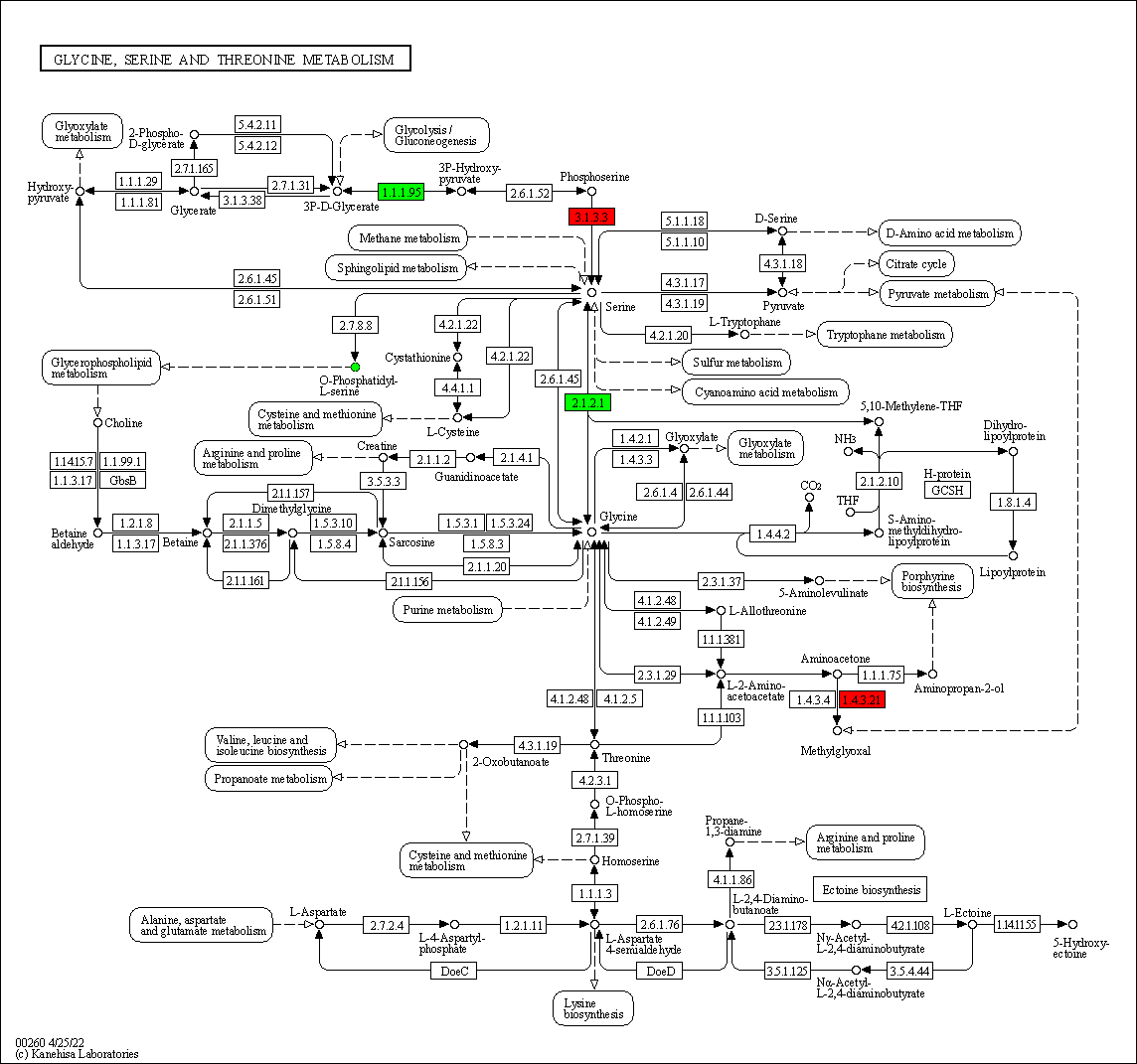 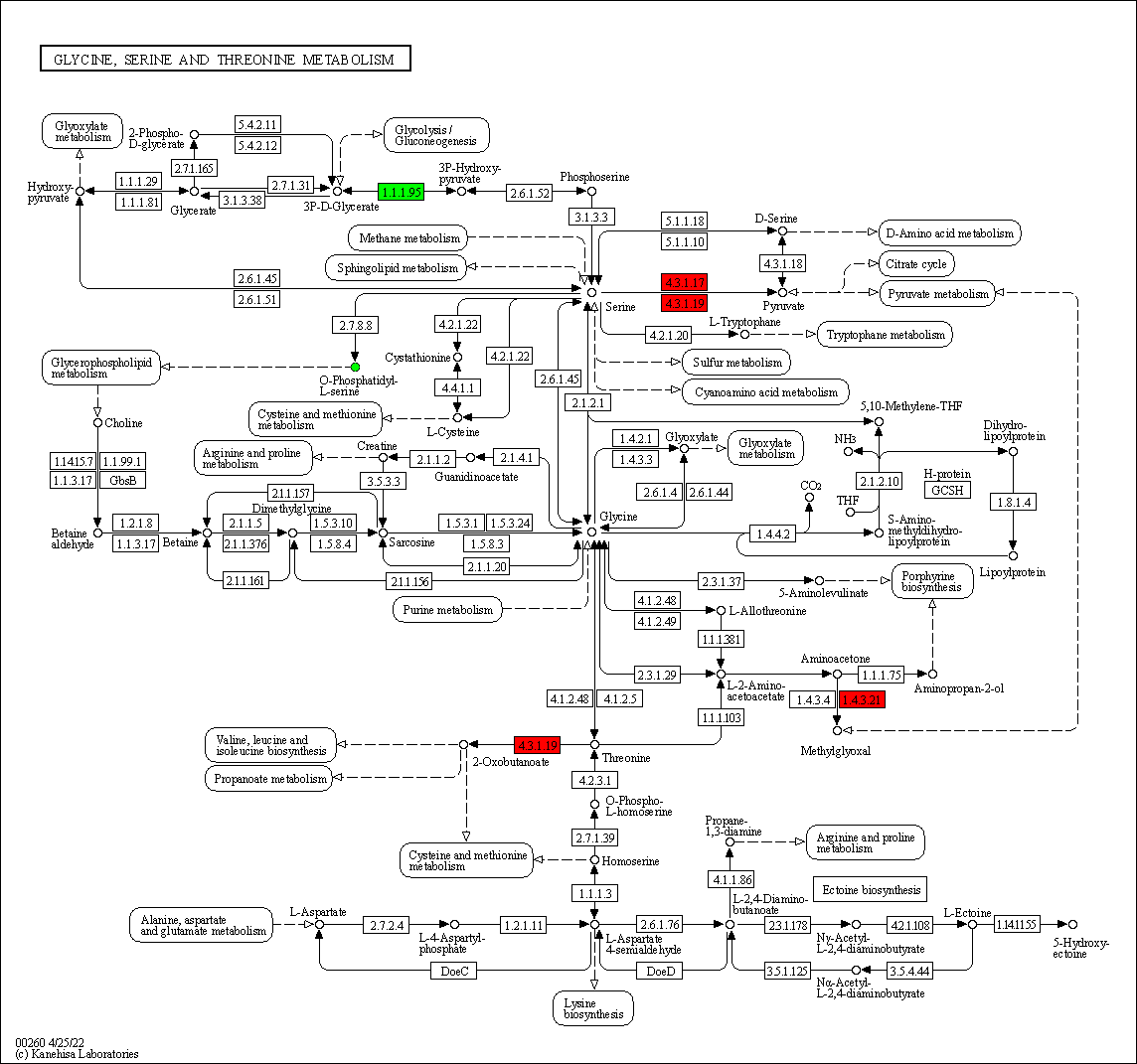 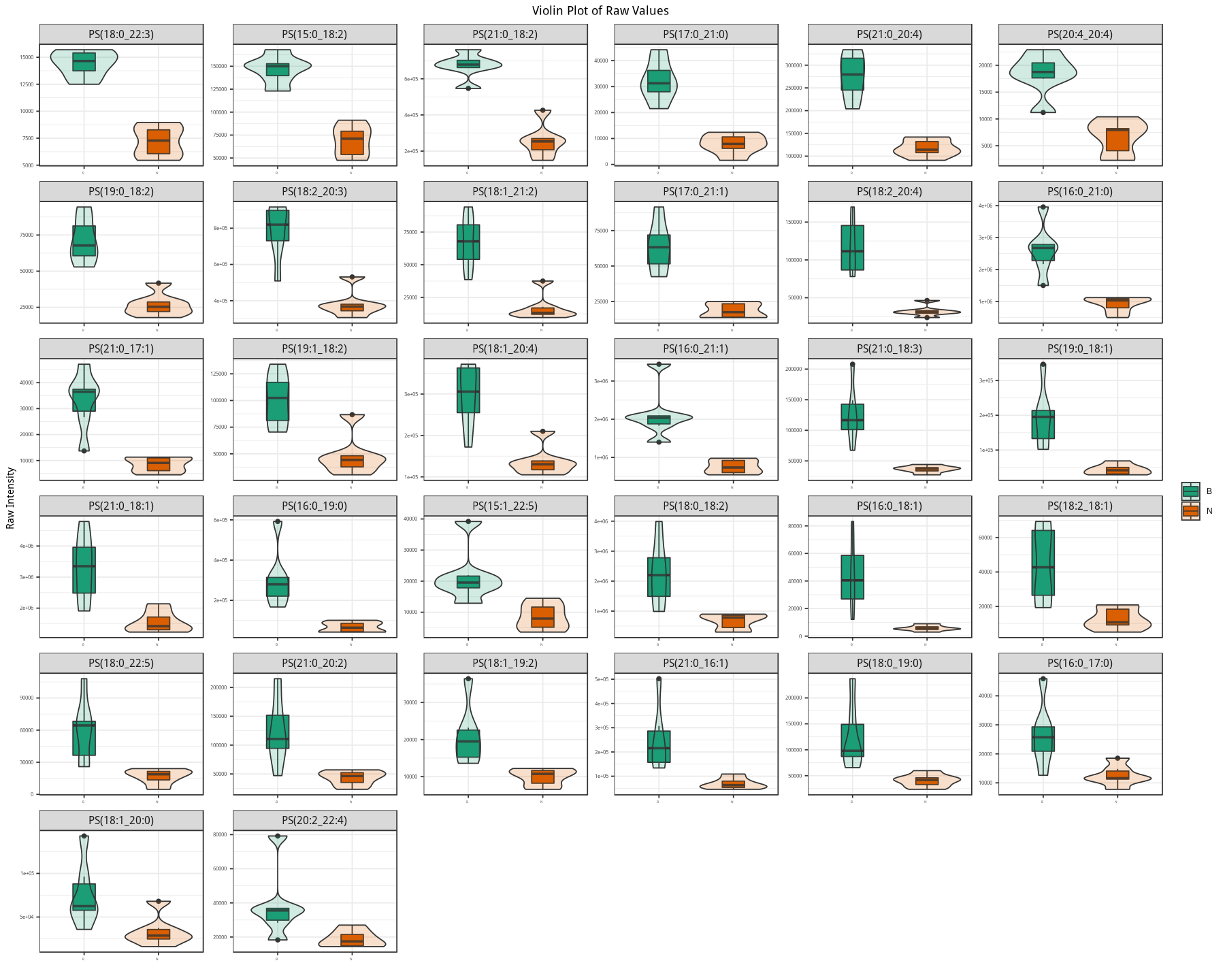 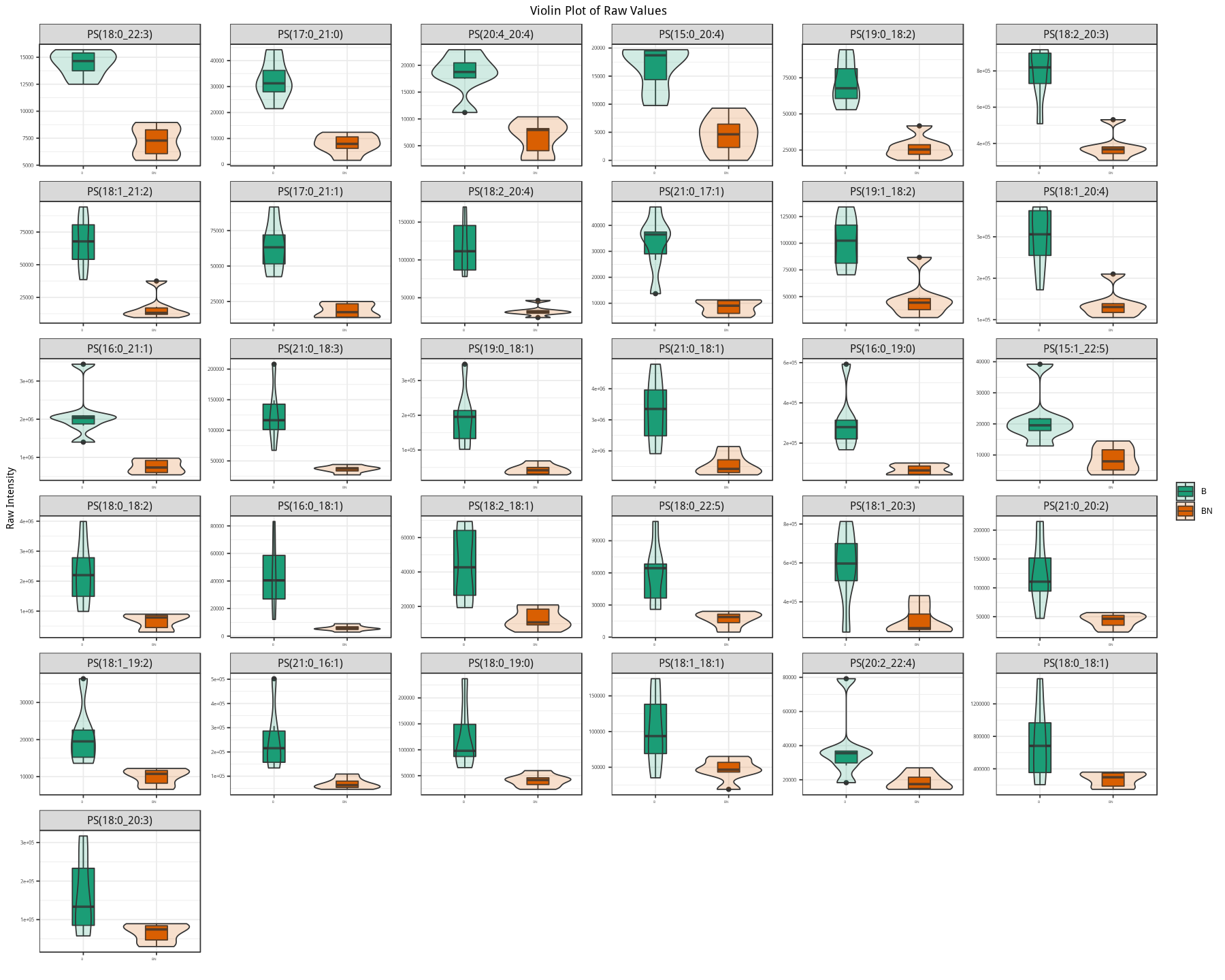 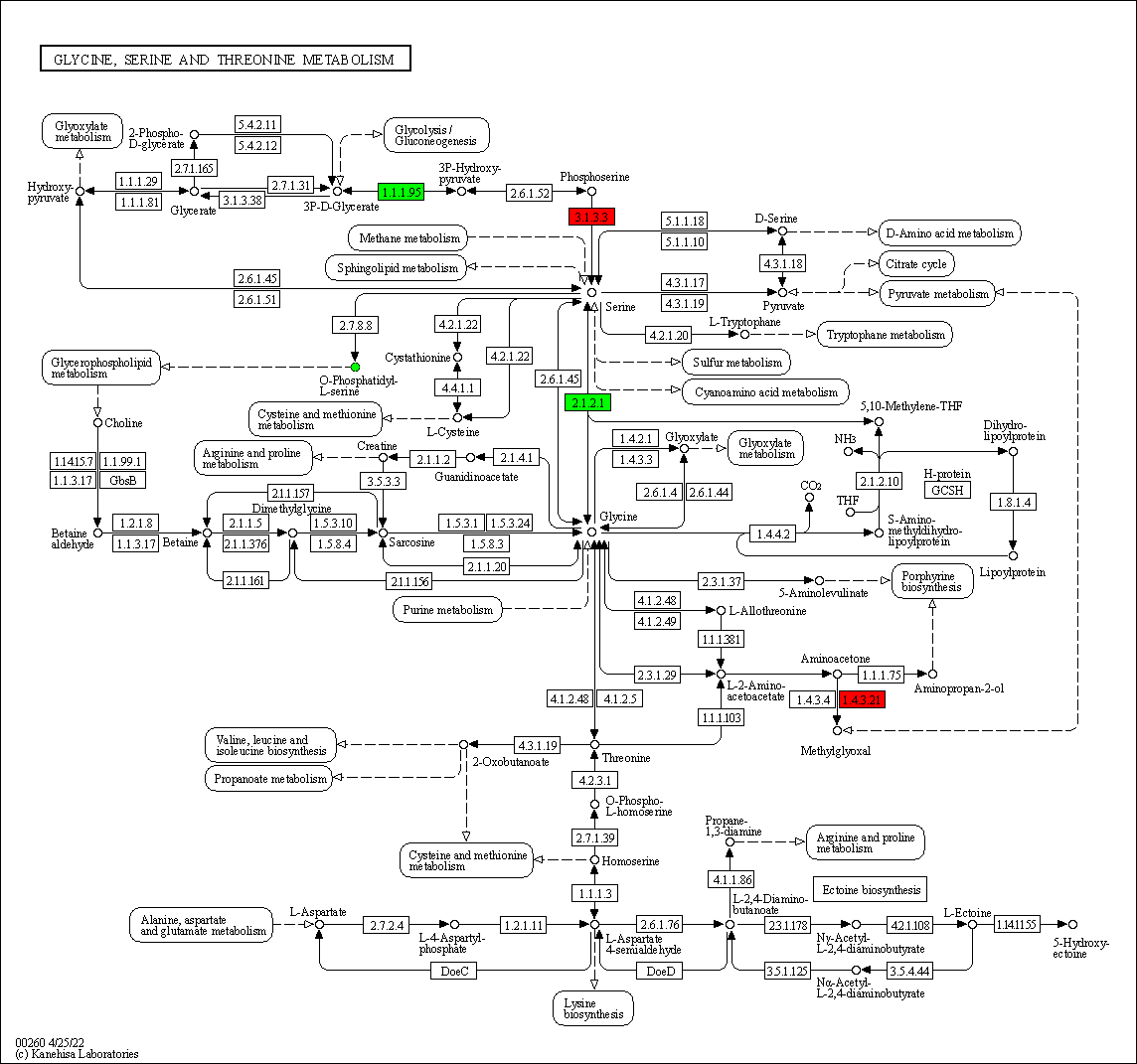 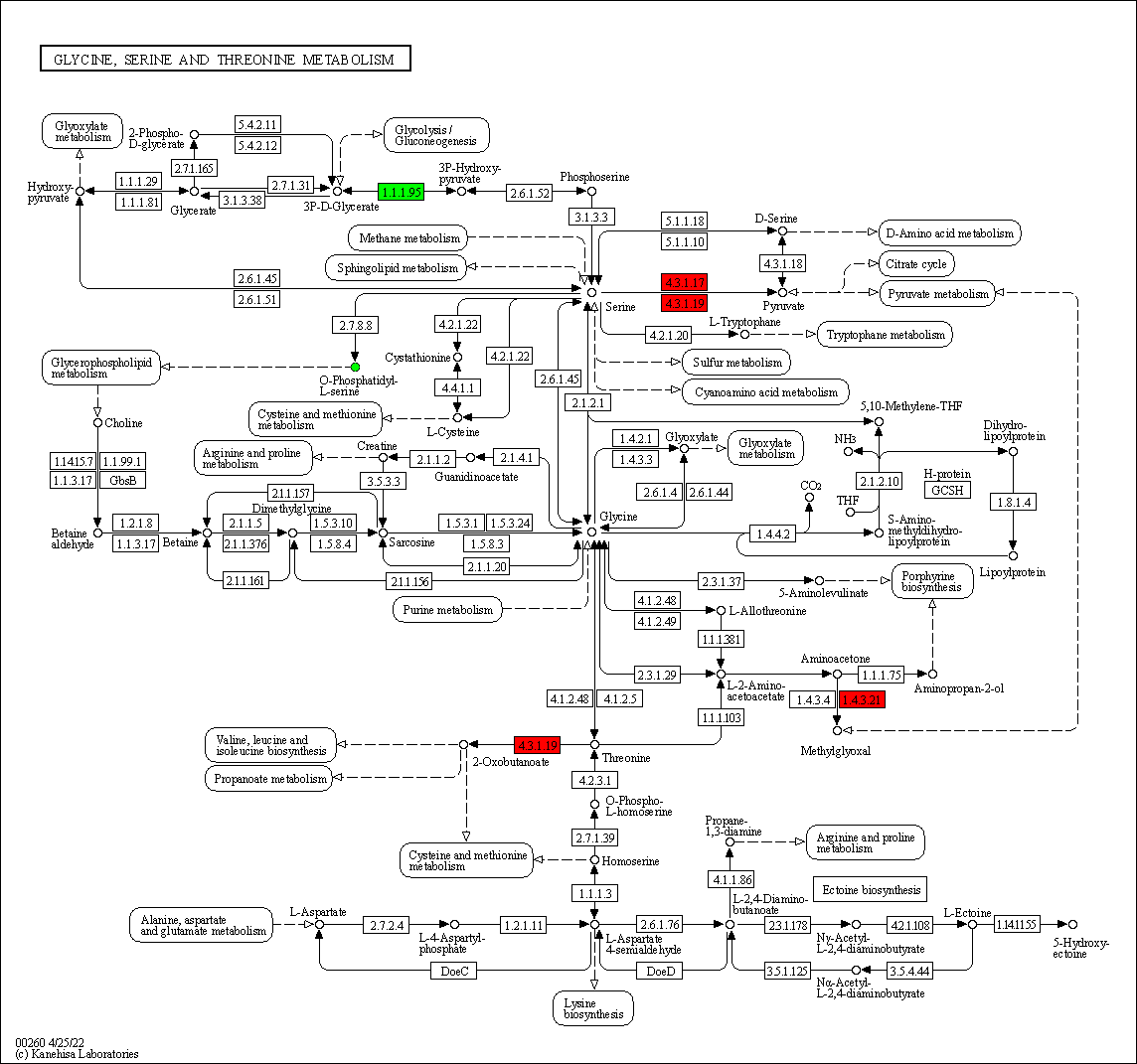 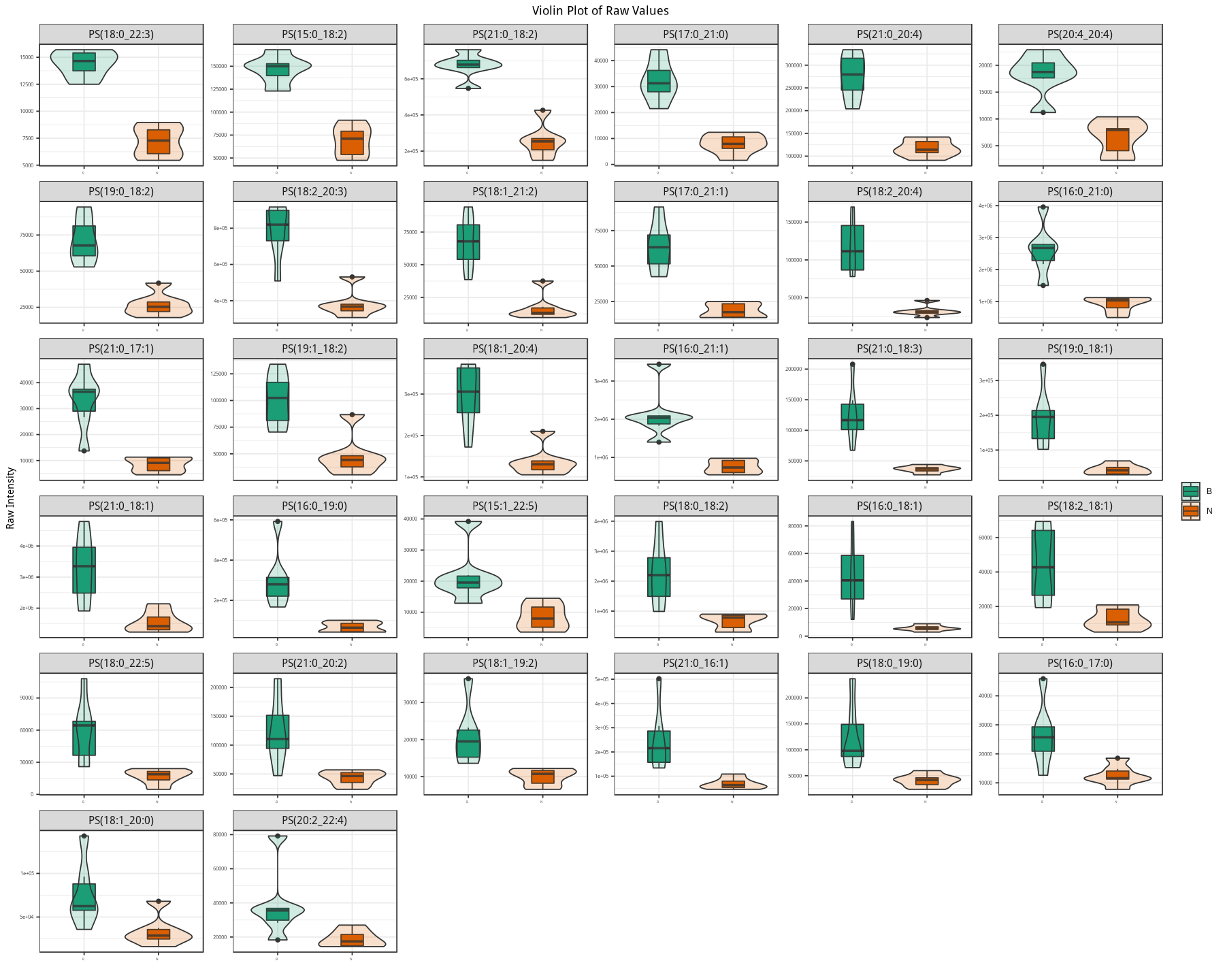 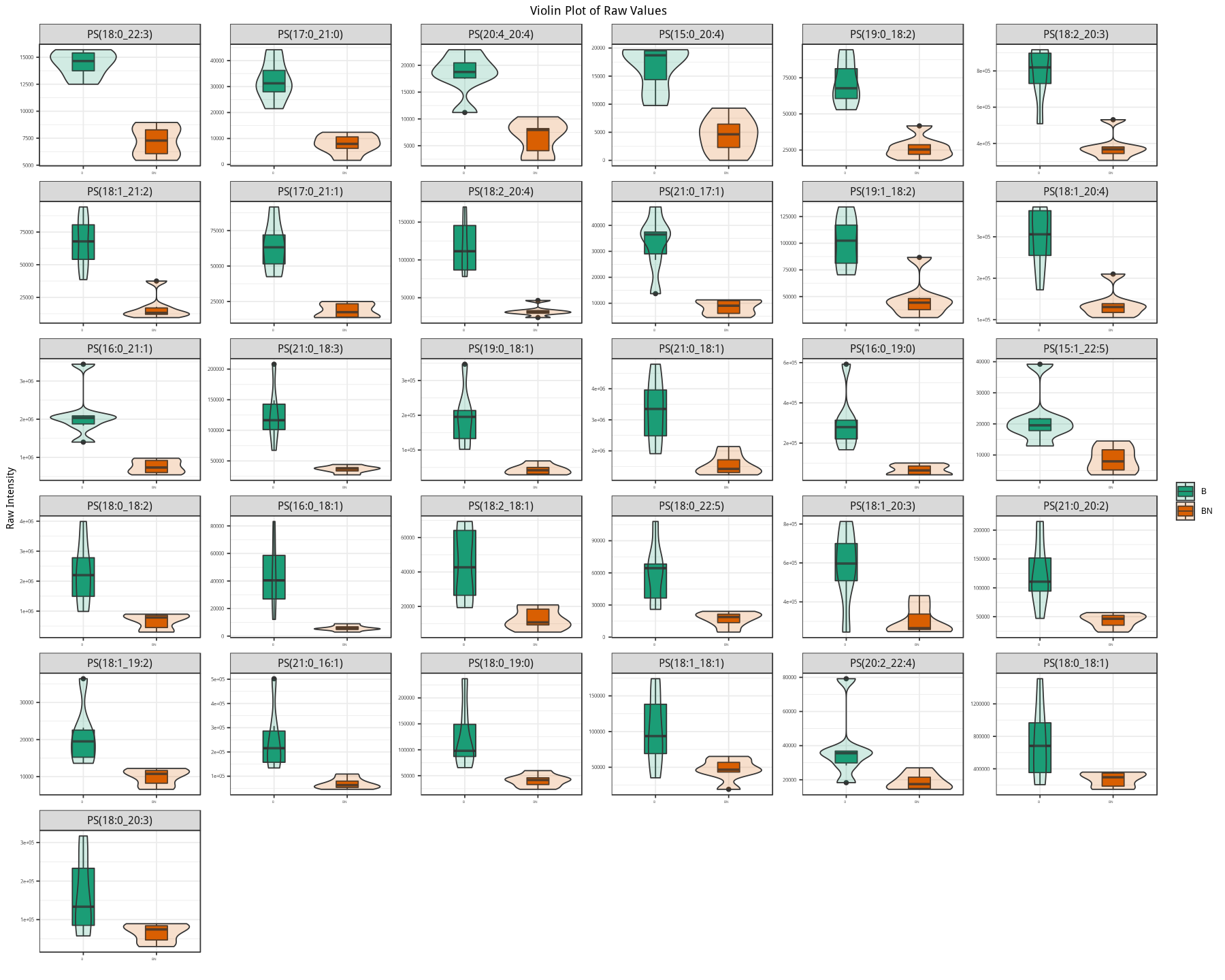 Figure S5. The KEGG pathway (kO00260) related DEGs and SCLs. (A, B) The KEGG pathway (kO00260) related DEGs and SCLs in the groups of Berkshire pigs vs Ningxiang pigs (A) and Berkshire pigs vs F1 pigs (B), respectively, dots and square frame represent metabolites and genes separately, red represents upregulation, green represents downregulation. (C, D) The violin chart of Phosphatidylserines in the group of Berkshire pigs vs Ningxiang pigs (C) and Berkshire pigs vs F1 pigs (D), respectively. B represents Berkshire pigs, N represents Ningxiang pigs, BN represents F1 pigs.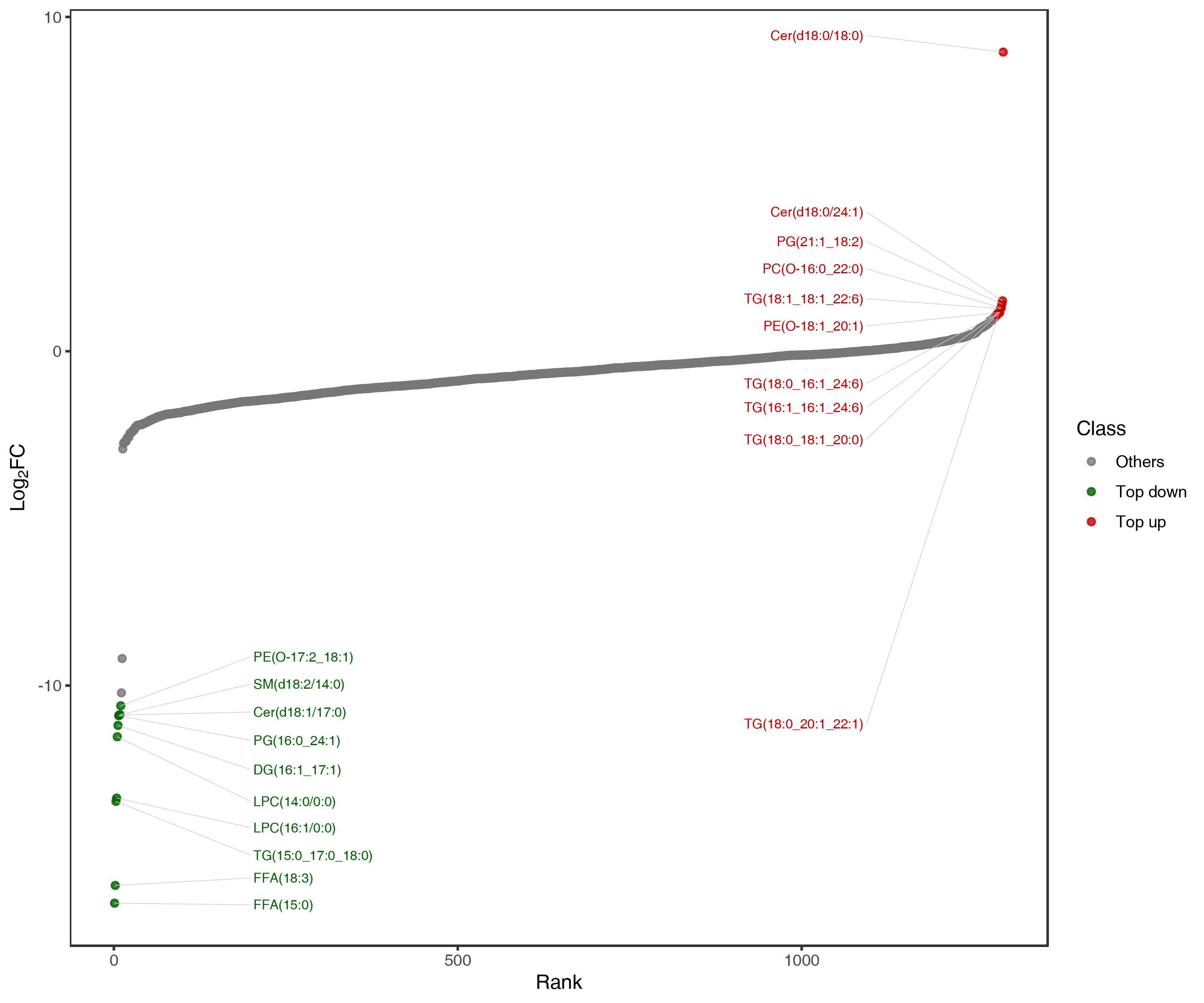 Figure S6. Dynamic distribution map of lipid content differences in the subcutaneous adipose tissue from the group of Berkshire pigs vs Ningxiang pigs. The horizontal ordinate represents the difference multiples of substances, the Y-axis represents the log2FC. Each point represents a substance, green dots represents the substances in the top 10 of the downward ranking and red dots represents the substances in the top 10 of the upward ranking.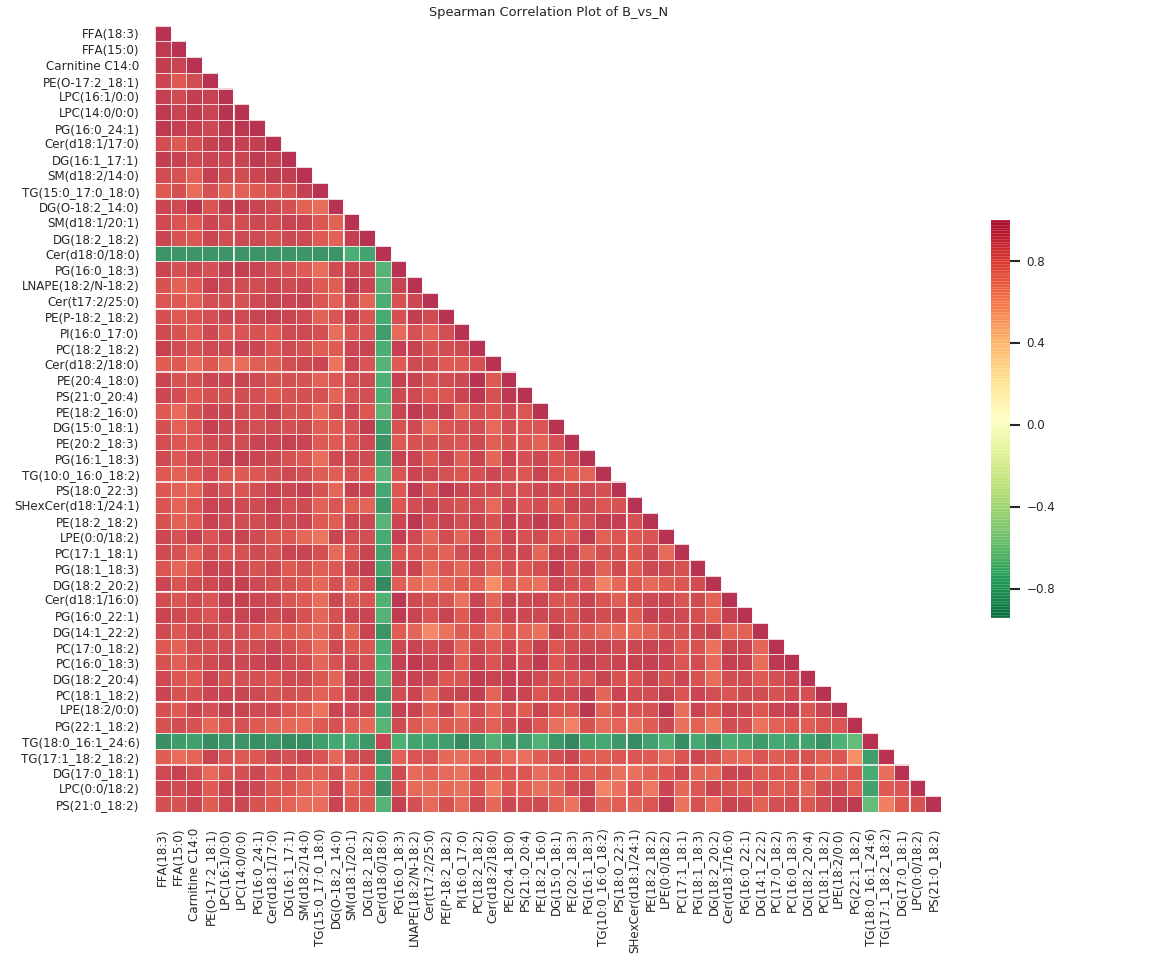 Figure S7. The correlation heat map for significantly different lipids with the top VIP value in the subcutaneous adipose tissue from the group of Berkshire pigs vs Ningxiang pigs. Red represents positive correlation, green represents negative correlation.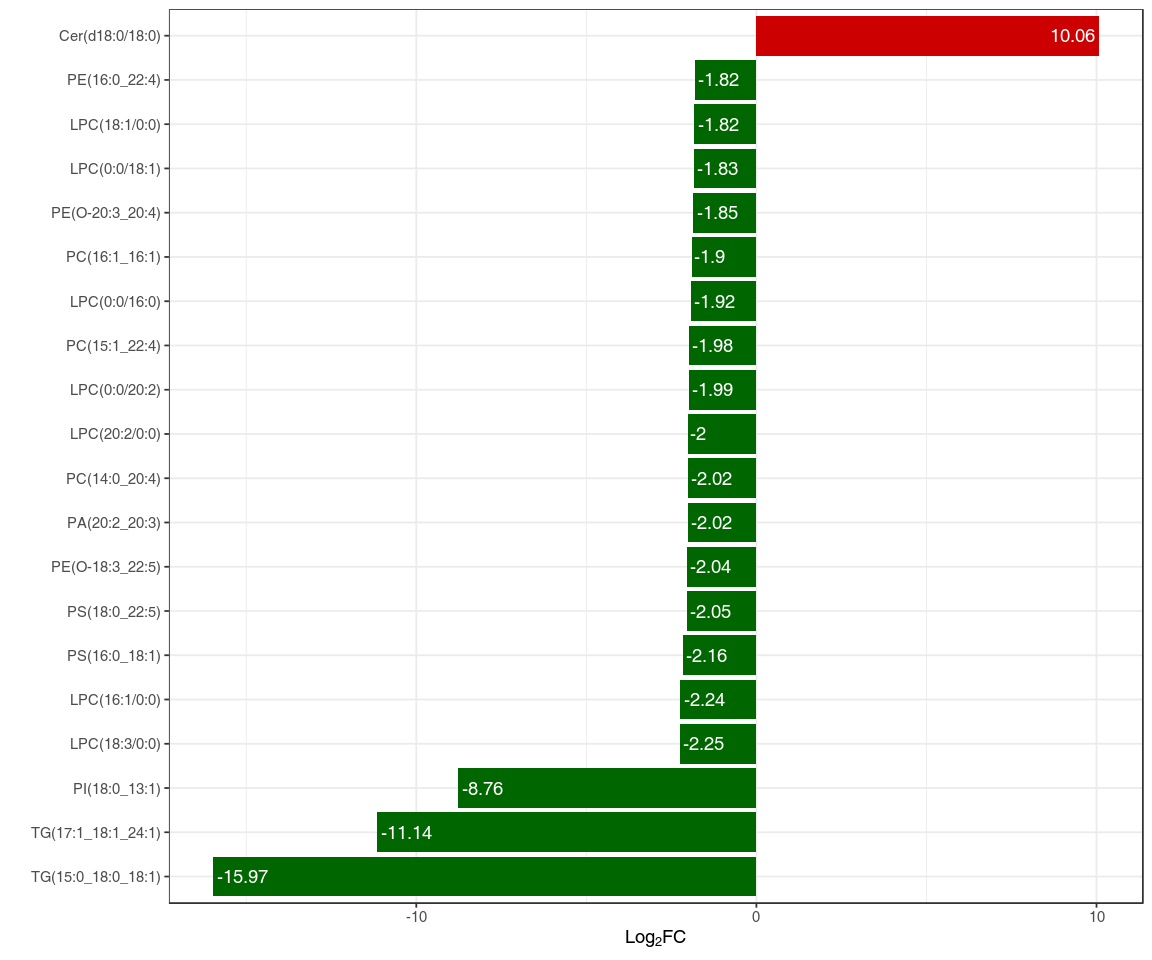 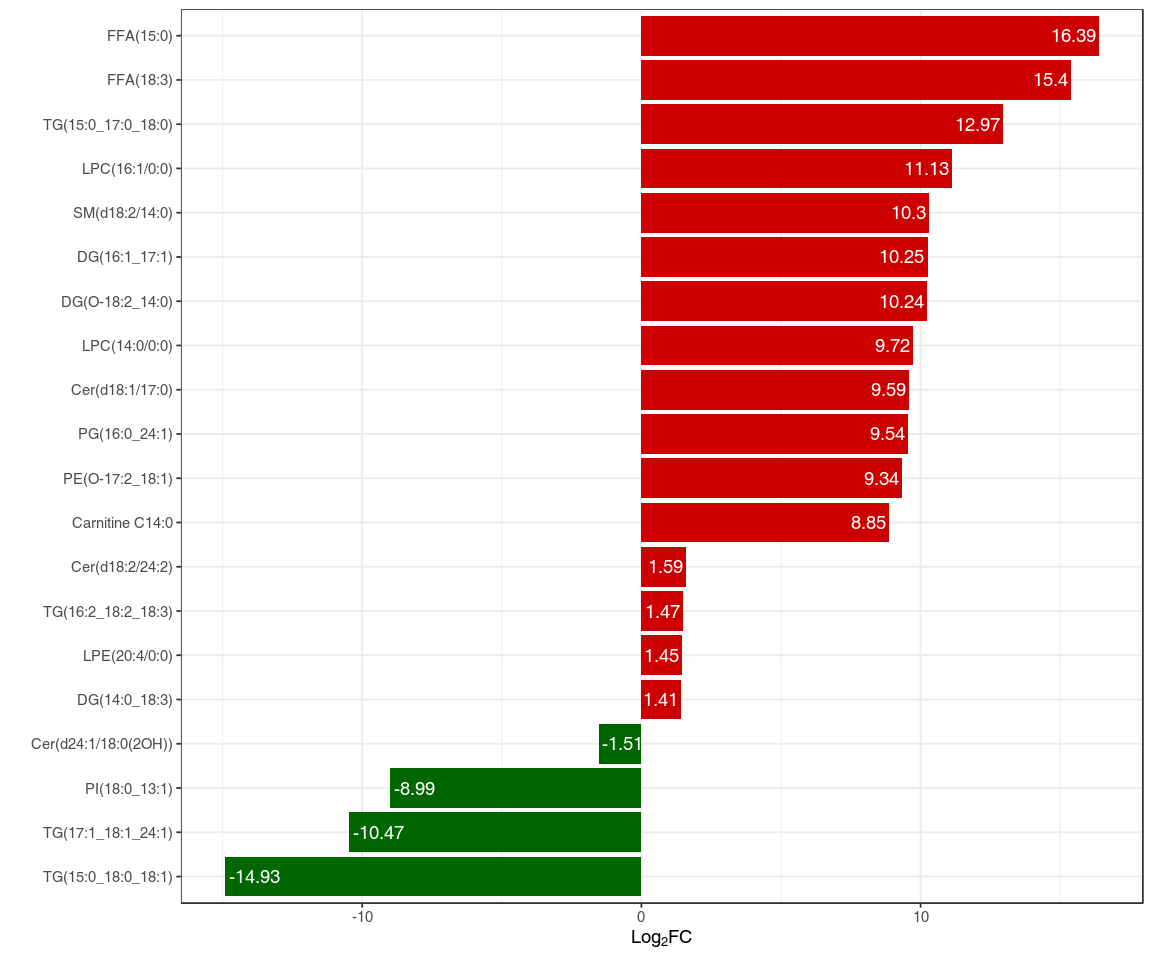 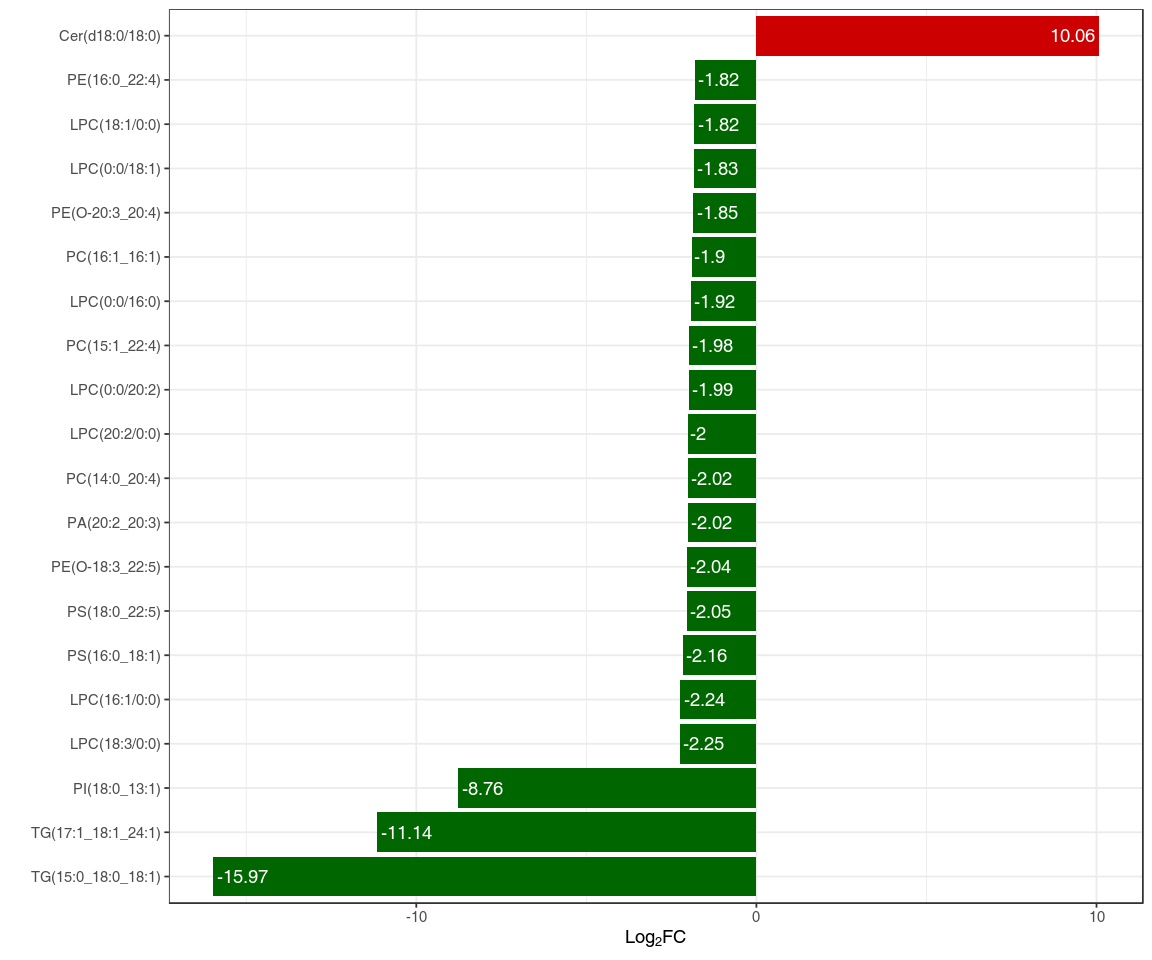 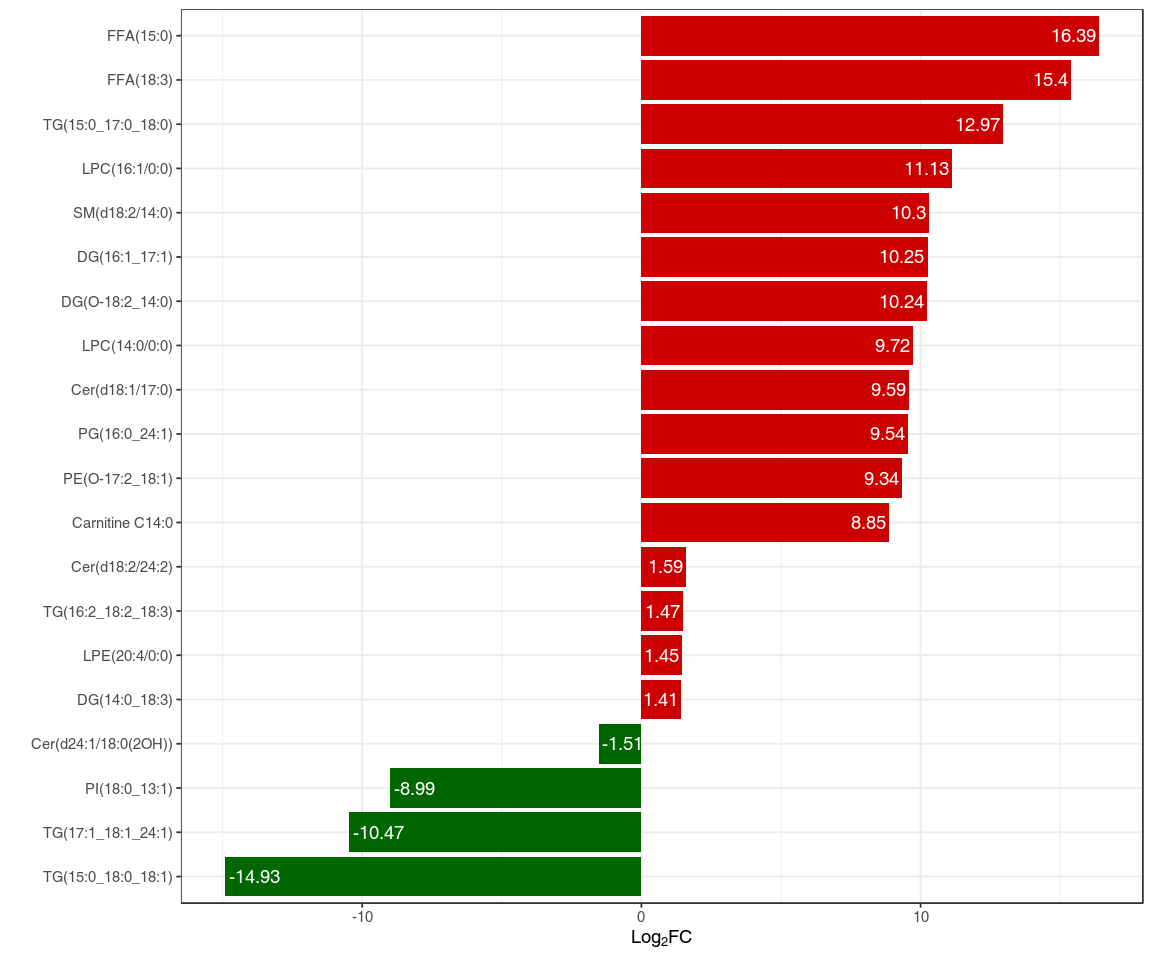 Figure S8. Bar chart of difference lipids in the subcutaneous adipose tissue from the groups of Berkshire pigs vs F1 Ningxiang pigs (A) and Ningxiang pigs vs F1 pigs (B). The horizontal ordinate represents the log2FC of difference lipids. The Y-axis represents differential lipids. Red represents an increase in lipid content, while green represents a decrease in lipid content.Table S1 DEGs in the groups of Berkshire pigs vs Ningxiang pigs enriched in partial KEGG pathways (P < 0.05)Gene nameFPKM FDRLog2FCregulateGene annotated Gene nameBKXNX FDRLog2FCregulateGene annotated kO00260 glycine, serine and threonine metabolismkO00260 glycine, serine and threonine metabolismkO00260 glycine, serine and threonine metabolismkO00260 glycine, serine and threonine metabolismkO00260 glycine, serine and threonine metabolismkO00260 glycine, serine and threonine metabolismkO00260 glycine, serine and threonine metabolismPHGDH28.124.172.27E-11-2.64downphosphoglycerate dehydrogenaseLOC1001561678.841.443.84E-7-2.41downphosphoglycerate dehydrogenase like proteinSHMT186.0126.989.92E-4-1.56downglycine hydroxymethyltransferasePSPH12.5652.649.42E-62.21upphosphoserine phosphataseLOC1102560003.3719.409.12E-082.49upmembrane primary amine oxidase-likeKO00590 arachidonic acid metabolismKO00590 arachidonic acid metabolismKO00590 arachidonic acid metabolismKO00590 arachidonic acid metabolismKO00590 arachidonic acid metabolismKO00590 arachidonic acid metabolismKO00590 arachidonic acid metabolismCYP2B2269.8317.851.32E-3-1.85downcytochrome P450 family 2 subfamily B22LOC1102552376.6322.282.09E-41.86upcytochrome P450 4F6-likeGGT58.4323.691.70E-31.54upgamma-glutamyltranspeptidasePTGES3.9113.124.47E-81.86upmicrosomal prostaglandin-E synthase 1SAL125.78134.403.37E-62.45   upsalivary lipocalinGPX1334.051411.353.60E-72.20   upglutathione peroxidase 1 GPX32304.611055.474.01E-7-1.01downKO00061 fatty acid biosynthesisKO00061 fatty acid biosynthesisKO00061 fatty acid biosynthesisKO00061 fatty acid biosynthesisKO00061 fatty acid biosynthesisKO00061 fatty acid biosynthesisKO00061 fatty acid biosynthesisFASN1320.462689.931.19E-31.15   upfatty acid synthaseACACA26.6073.445.13E-91.58   upacetyl-CoA carboxylaseCBR43.877.469.83E-61.06   upcarboxyl reductase 4MCH0.190.826.33E-32.20   upmedium chain acyl hydrolaseKO01212 fatty acid metabolismKO01212 fatty acid metabolismKO01212 fatty acid metabolismKO01212 fatty acid metabolismKO01212 fatty acid metabolismKO01212 fatty acid metabolismKO01212 fatty acid metabolismEHHADH8.5416.072.70E-31.03   upenoyl-CoA hydrataseFASN1320.462689.931.19E-31.15   upfatty acid synthaseACACA26.6073.445.13E-91.58   upacetyl-CoA carboxylaseCBR43.877.469.83E-61.06   upcarboxyl reductase 4HACD98.6042.537.91E-6-1.10  downvery long-chain (3R)-3-hydroxyacyl-CoA dehydrataseELOV6182.38428.549.82E-51.36   upvery long chain fatty acids protein 6SCD1184.933625.885.31E-51.75   upstearoyl-CoA desaturasekO00561 glycerolipid metabolismkO00561 glycerolipid metabolismkO00561 glycerolipid metabolismkO00561 glycerolipid metabolismkO00561 glycerolipid metabolismkO00561 glycerolipid metabolismkO00561 glycerolipid metabolismGK23.728.195.06E-9-1.37  downglycerol kinaseMGLL192.95383.227.45E-101.04   upmonoglyceride lipaseLPIN1127.4444.925.42E-4-1.40  downlipin 1DGKB3.621.581.28E-3-1.07  downdiacylglycerol kinase betaDGAT2109.71518.448.38E-202.36   updiacylglycerol O-acyltransferase 2ko04070 phosphatidylinositol signaling systemko04070 phosphatidylinositol signaling systemko04070 phosphatidylinositol signaling systemko04070 phosphatidylinositol signaling systemko04070 phosphatidylinositol signaling systemko04070 phosphatidylinositol signaling systemko04070 phosphatidylinositol signaling systemNTMR70.261.431.36E-32.54   upmyotubularin-related protein 7PLCB14.492.061.14E-6-1.01  downphospholipase C beta 1PIK3C2G9.043.314.24E-14-1.30  downphosphatidylinositol-4-phosphate 3-kinase catalytic subunit type 2 gammaDGKB3.621.581.28E-3-1.07  downdiacylglycerol kinase betaPLCE10.450.194.25E-3-1.11downphospholipase C epsilon 1CALML52.090.136.52E-6-3.91downcalmodulin like 5LOC1021579650.151.532.35E-44.36upparvalbumin beta-likekO04973 carbohydrate digestion and absorptionkO04973 carbohydrate digestion and absorptionkO04973 carbohydrate digestion and absorptionkO04973 carbohydrate digestion and absorptionkO04973 carbohydrate digestion and absorptionkO04973 carbohydrate digestion and absorptionkO04973 carbohydrate digestion and absorptionATP1A83.2234.412.93E-7-1.17  downsodium/potassium-transporting ATPase subunit alphaHK4,419.396.21E-31.24   uphexokinaseSLC2A512.8632.205.91E-31.44   upSolute carrier family 2 member 5PLCB4.492.061.14E-6-1.01  downphosphatidylinositol phospholipase CkO04714 thermogenesiskO04714 thermogenesiskO04714 thermogenesiskO04714 thermogenesiskO04714 thermogenesiskO04714 thermogenesiskO04714 thermogenesisMGLL192.95383.227.45E-101.04   upacylglycerol lipaseATP5MC179.10148.157.42E-31.02   upATP synthase membrane subunit c locus 1UQCR1063.91150.002.65E-41.35   upubiquinol-cytochrome c complex III subunit XNDUFA311.5225.388.14E-31.26upNADH:ubiquinone oxidoreductase subunit A3UQCRQ47.93108.012.28E-61.29upubiquinol-cytochrome c reductase complex III subunit VIICOX7C134.91329.312.04E-31.34upcytochrome c oxidase subunit 7CNDUFA1145.3485.179.02E-51.03upNADH:ubiquinone oxidoreductase subunit A11NDUFB239.8481.822.27E-31.20upNADH:ubiquinone oxidoreductase subunit B2NDUFA233.0662.737.84E-81.04upNADH:ubiquinone oxidoreductase subunit A2COX1741.24105.004.63E-71.47upcytochrome c oxidase copper chaperone COX17UQCR111.277.072.71E-32.58upubiquinol-cytochrome c reductase, complex III subunit XI 